System LoginDData HRMS Creatio product is a web resource, therefore follow the respective link to launch the system. SYSTEM LOGIN window will open. Login to the system using your personal Login and Password.To log in:Enter Login and Password in respective fields: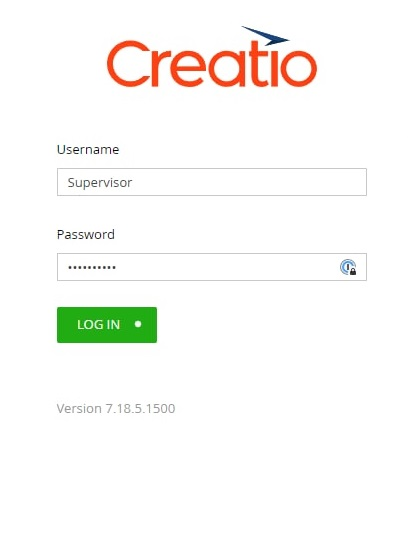 Click [Login].Login to DData HRMS Creatio is completed.DDATA # HRMS Initial setupFor fully functional use of DDATA HRMS system, a Company's organizational structure should be fill out beforehand.All registers of sections have the same functionality. Upon selection of a specific entry in the registry, a toolbar will appear. With its help open, copy or delete the selected entry.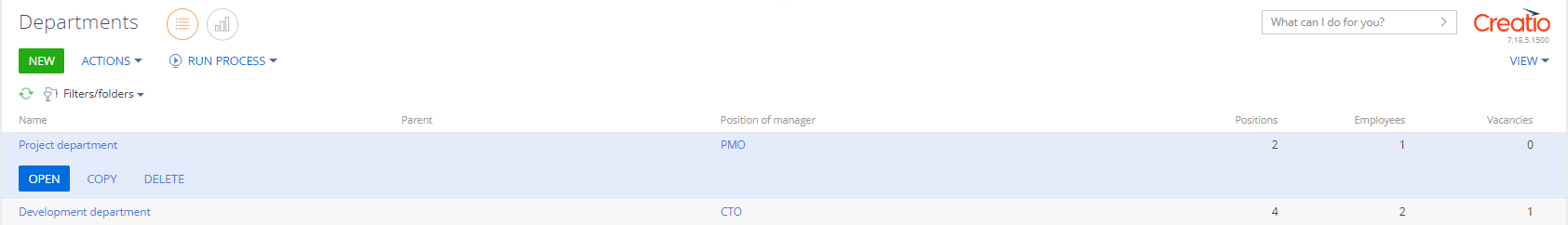 Use data import for quick and massive fill out of DDATA HRMS Creatio system. Import data from Excel before you start using DDATA HRMS Creatio or when you need to add new entries to the system. Also, use to update and supplement existing entries. Follow the link to Creatio portal to find the detailed import instructions: https://academy.terrasoft.ua/documents/base/7-16/import-dannyh-iz-excel?document=studioWARNING! Import of entries is available in accordance with settings of roles and access rights.Workplace and its change The workplace and sections are located on the sidebar (sections bar) placed on the left side of the screen. The current workplace is displayed under the buttons for quick access to the main system operations. Use a drop-down list to switch between User’s workplaces. Click to select the workplace you need.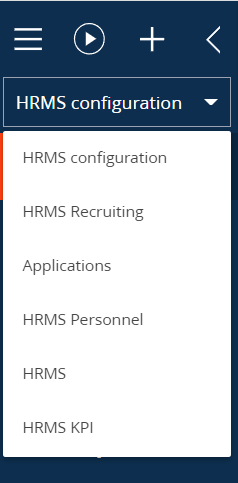 Adjustment of work schedules Contains records of the company's work schedules.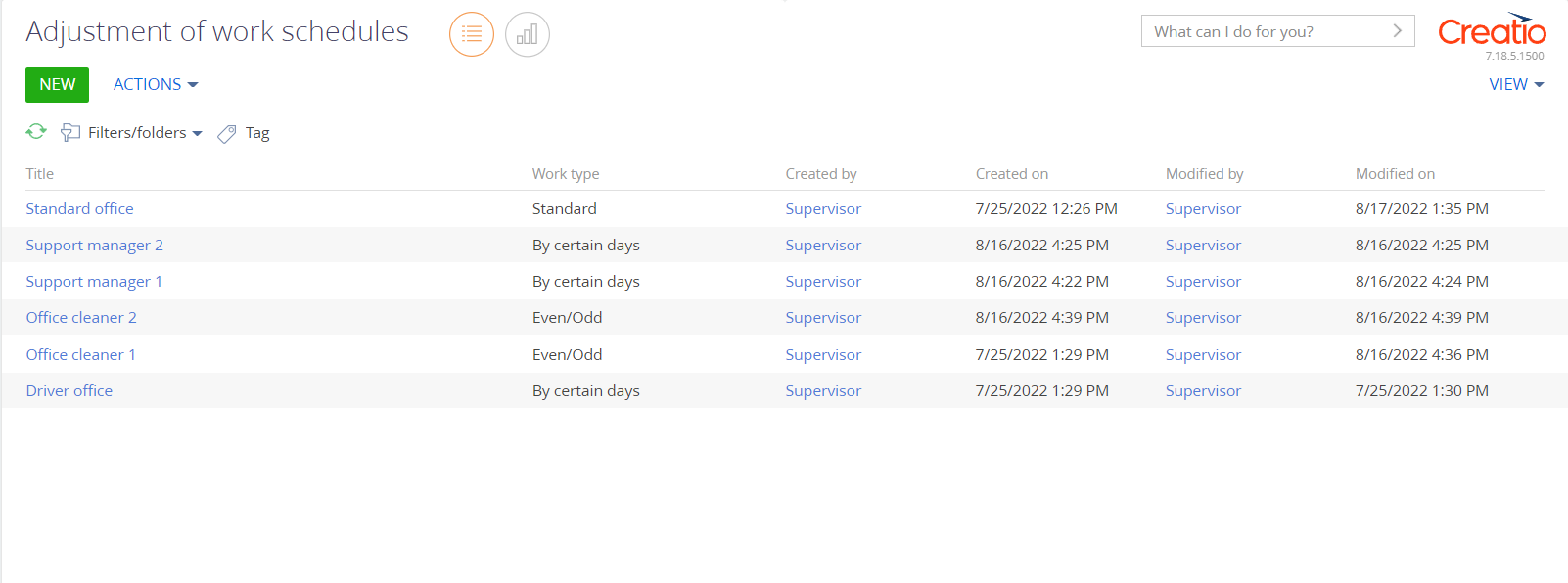 Follow the steps below to add work schedules:Open workplace [HRMS settings]Go to section [Adjustment of work schedules]Click [Add]Fill in the following mandatory fields of the opened mini-card: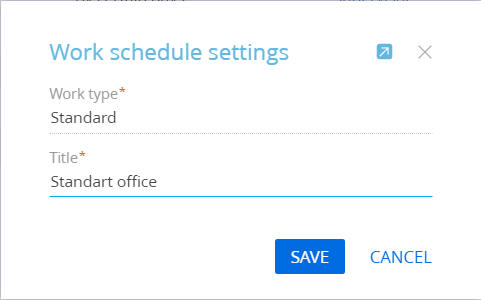 [Work type] - Click , and select the required work type from the directory. Choose one of the options: variable; standard; on certain days; even/odd.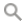 [Title] – text field for entering a user-defined title. It is recommended to title the position to which it will apply in accordance with the type and schedule of work.Click [Save] to generate a new entryTo continue working with the entry of a new work schedule, click on the title of the generated entry. A full card for detailed setting of the work schedule will open.Fill out the following fields for configuration:[Starting time] - click to open the drop-down list. Select the time when the work shift begins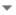 [Ending time] - click to open the drop-down list. Select the time when the work shift ends[Days of the week] (checkboxes) – tick the checkboxes of the required days of the week [Include holidays] (checkbox) – the checkmark is on, enabled by default. Uncheck the option to disable it.[Even/odd work schedule type] - click to open the drop-down list. Choose the type of work scheduleIf necessary, fill out the following optional fields:[Number of working hours] – for hourly (PartTime) workload[Number of resting hours] – number of hours of rest in a shift[% of workload] – filled out automatically after filling out [Number of working hours] and [Number of resting hours] fields Click [Save] to save the selected resultsHow to generate a department in the organizational structure of the companyContains records of all departments of the organization.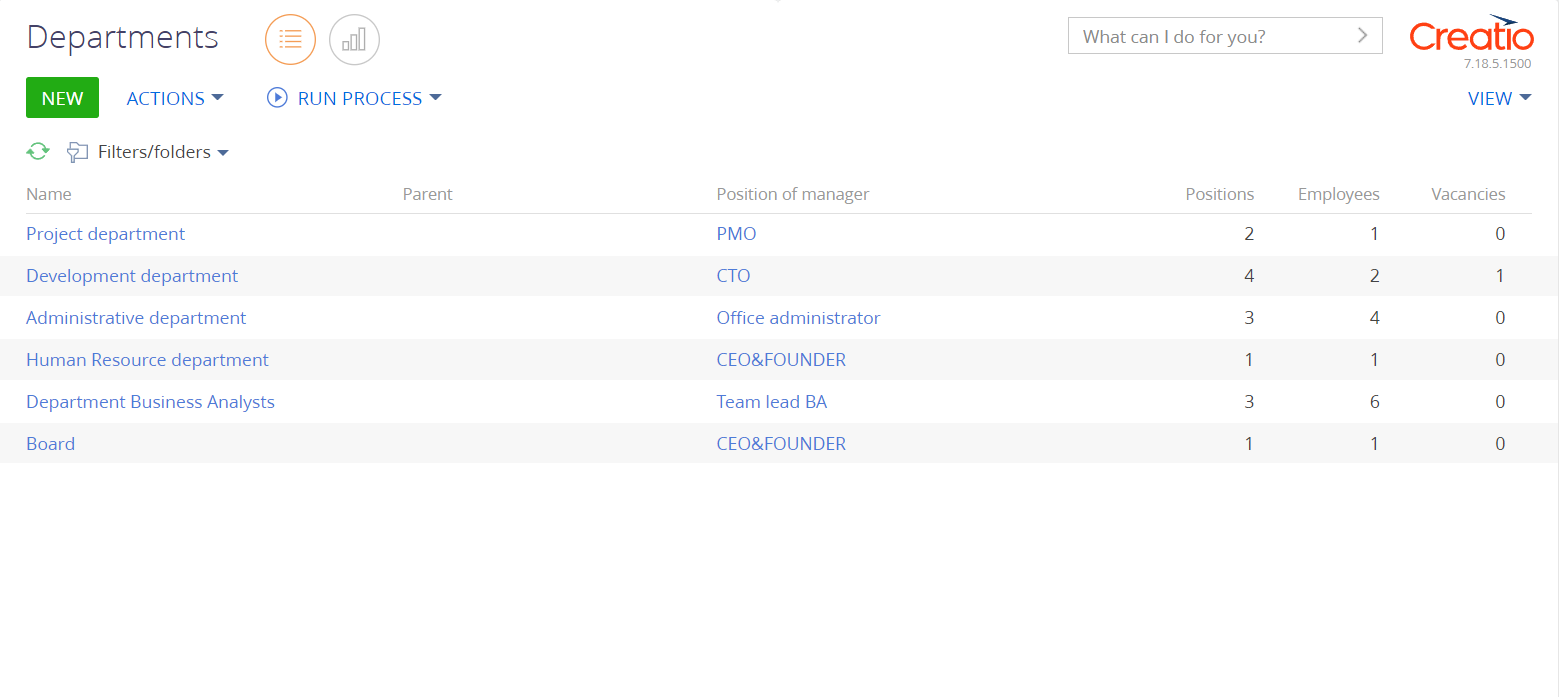 Follow the steps below to add a department to the system:Open workplace [HRMS settings]Go to section [Departments]Click [Add]In the card that opens fill out the required field [Title]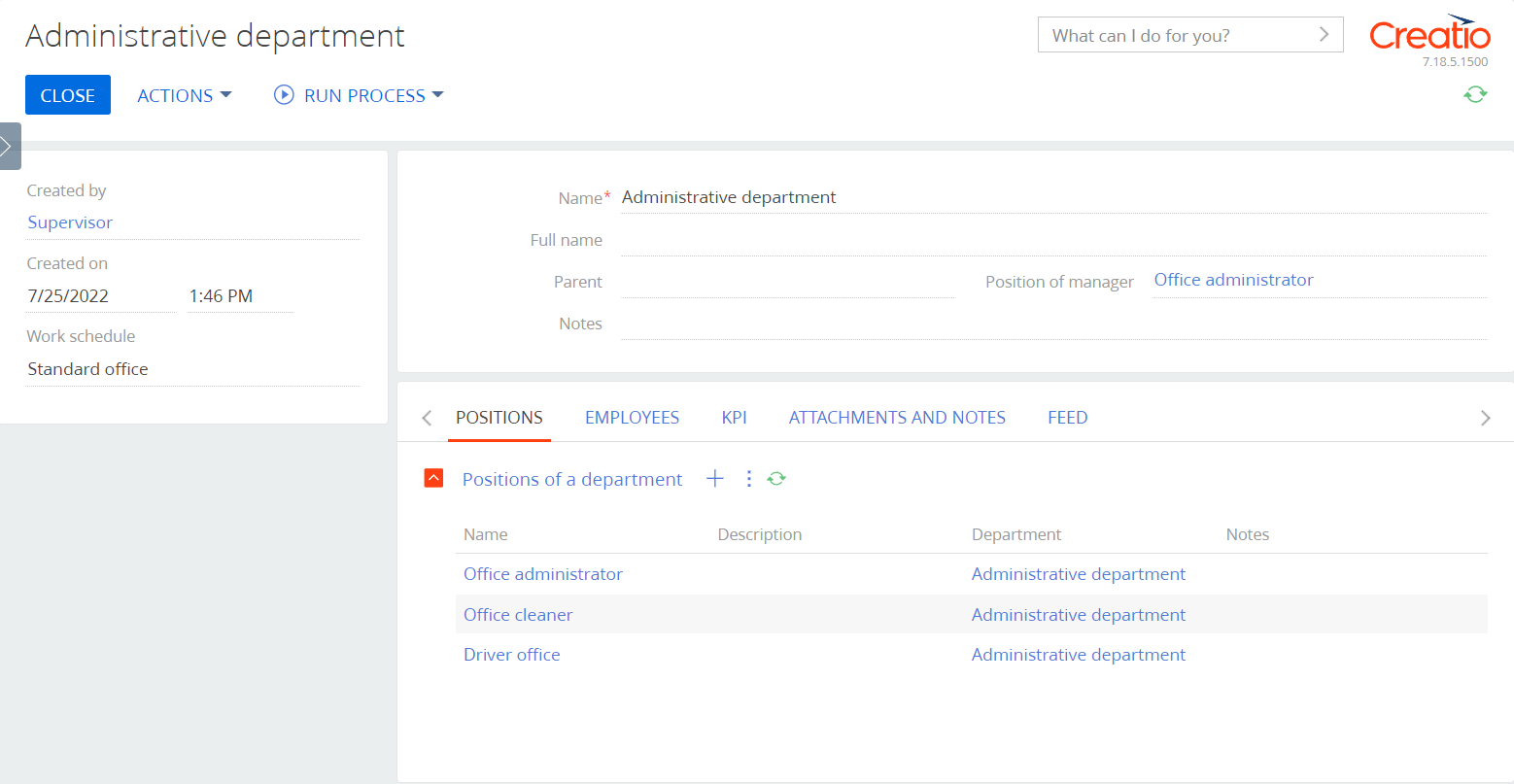 To add details the section, fill in the optional fields of the card:[Full title] text field to enter a user-defined title[Parent department] Click , and select the required department from the directory[Senior manager position] click , and select the required position from the directory. Functionality available after creating positions in the organization.[Notes][Work schedule] - click to open a drop-down list to select a work schedule.[Generated by] – employee that is responsible for generating the department card. Pulls up automatically, to choose another employee click .[Date of entry] – the current date is automatically inserted. Click  to choose another date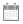 [Time of entry] – the current time is automatically inserted. Click to open a drop-down list to select time.Click [Save]How to generate a position in the organizational structure of the companyContains records of all positions in a company.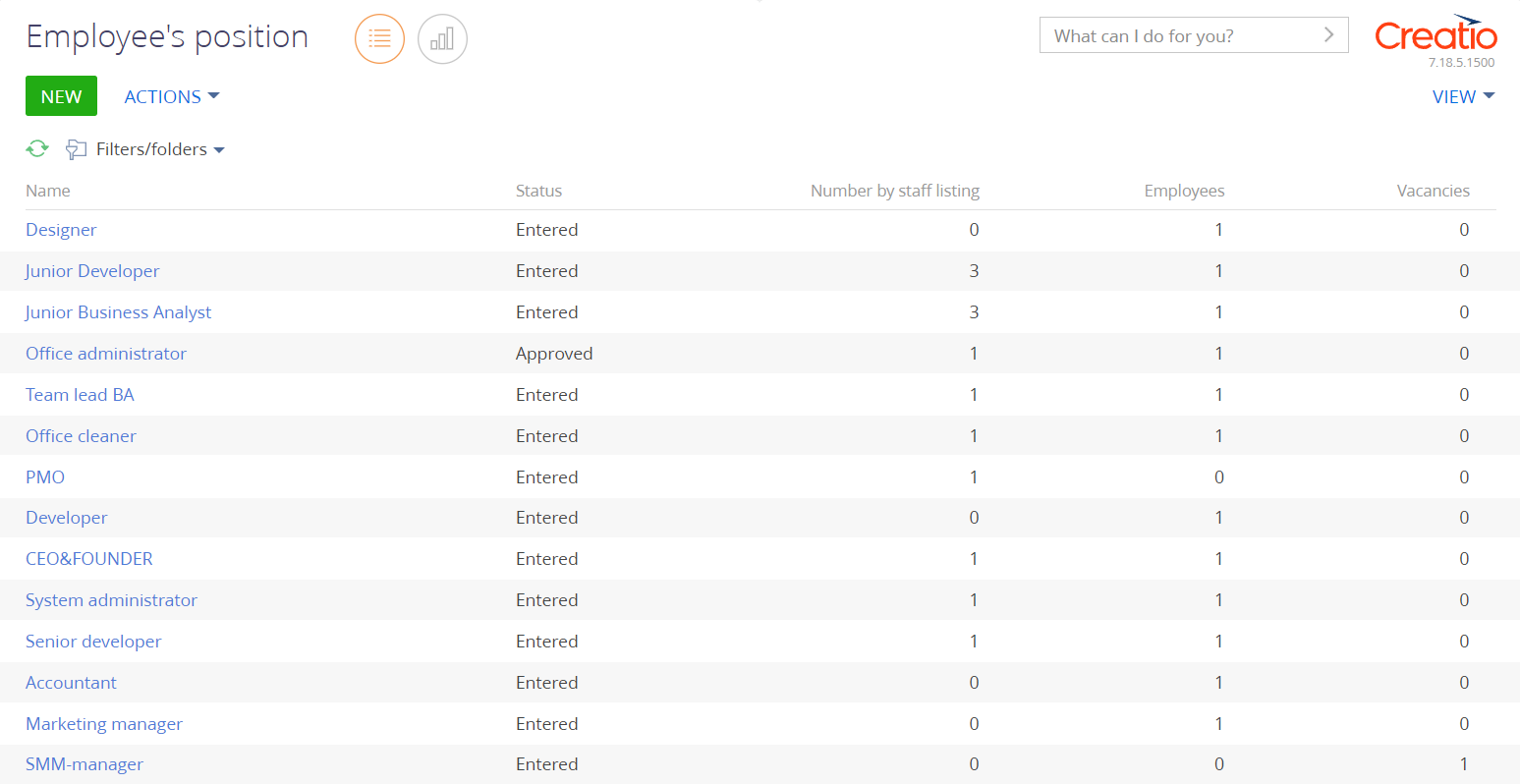 Follow the steps below to add a position to the system:Open workplace [HRMS settings]Go to section [Employees positions]Click [Add]Fill out the following mandatory fields of the opened mini-card: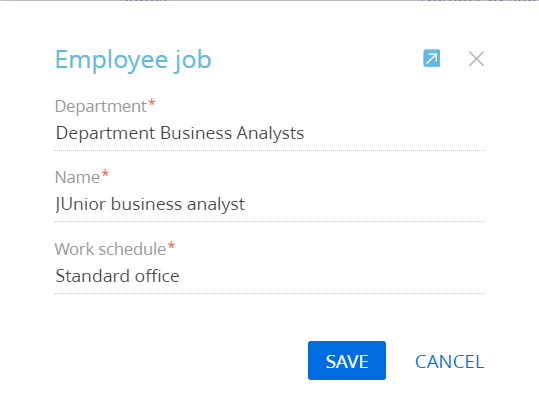 [Department] - Click and select the required department from the directory[Title] – text field for entering a user-defined title[Work schedule] - click to open a drop-down list to select a work schedule.Click [Save] to generate a new entryTo continue editing entry of a new position according to the configured case of the department, click on the title of the generated position. A full card opens for detailed position configuration.Fill in the required fields on the left side of the card: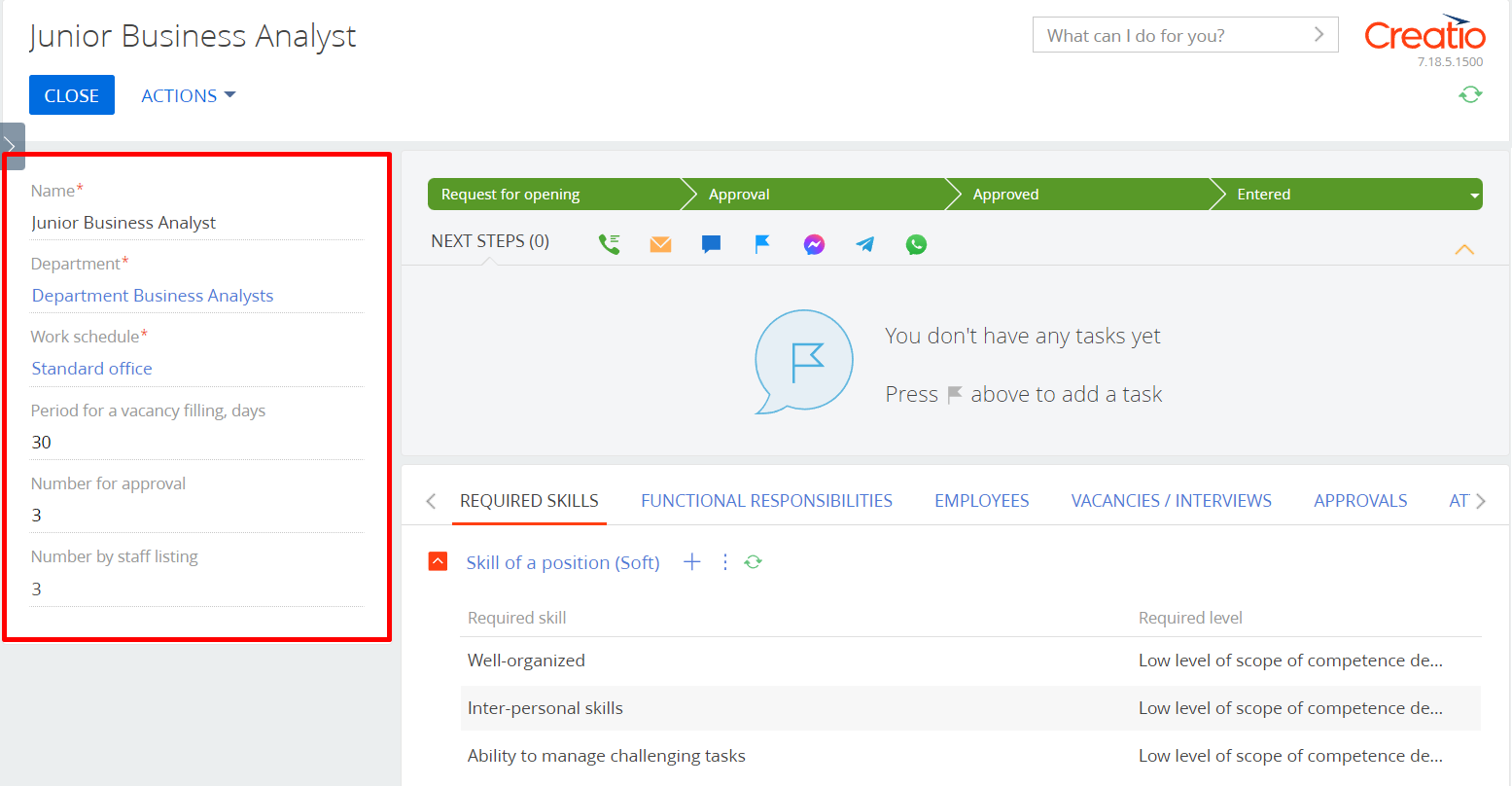 [Quantity for approval] - number of full-time employees[Vacancy filling period, days] – number of days allowed for vacancy filling.Click [Save]How to generate a position through the section [Departments]Follow the steps below to add a position to a department:Open workplace [HRMS settings]Go to section [Departments]Open entry card and go to tab [Positions]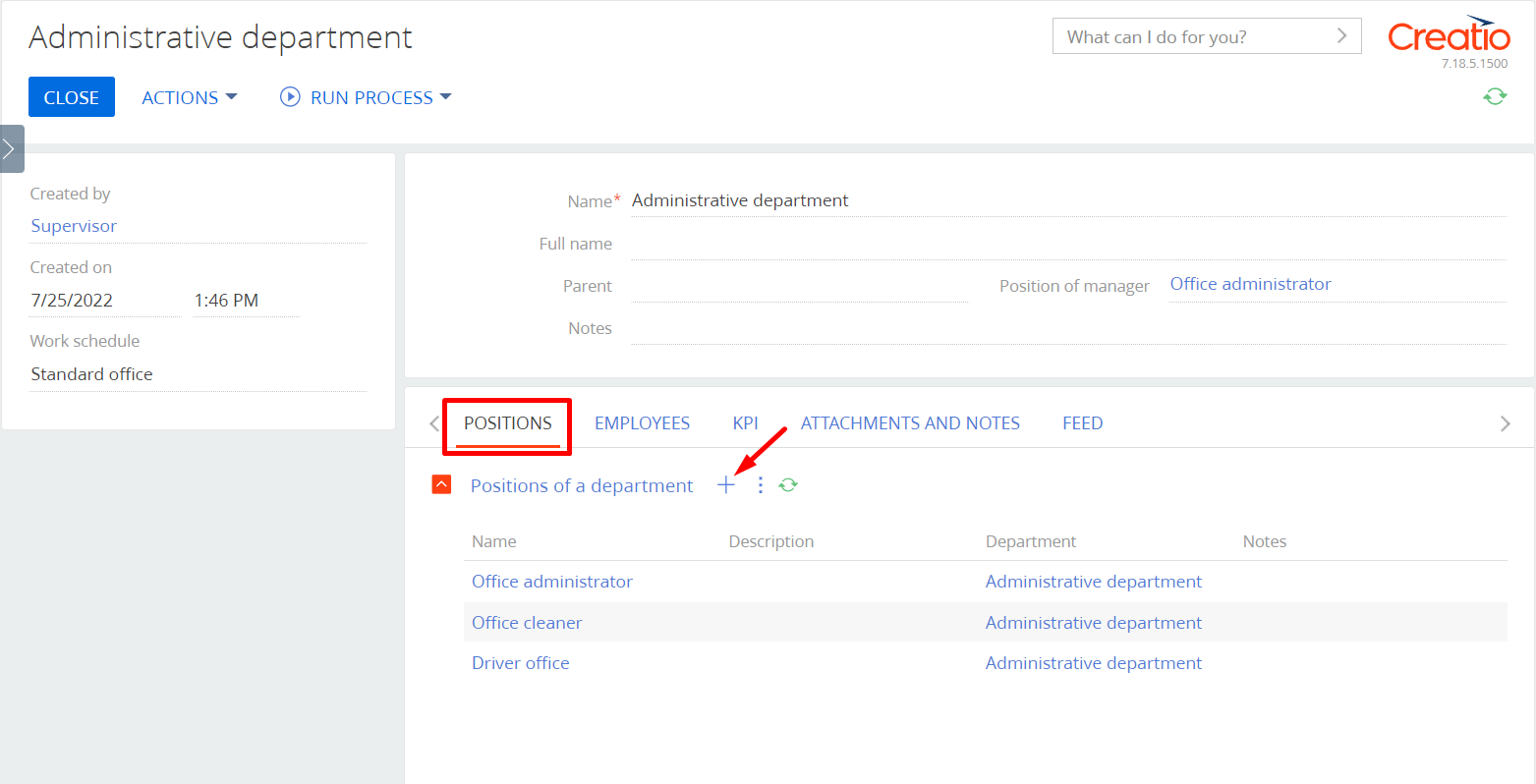 Click   in detail [ Positions of the department]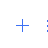 Fill out the following fields in the mini-card:[Department] - filled out automatically[Title] - a text field to enter a user-defined title[Work schedule] - click to open a drop-down list to select a work schedule.Click [Save] generate a new entryTo continue editing entry of a new position according to the configured case of the department, click on the title of the generated position. A full card opens for detailed position configuration.Fill in the following mandatory fields:[Quantity for approval] - number of full-time employees[Vacancy filling period, days] – number of days allowed for vacancy filling.Click [Save] to save changes.How to add functional responsibilities to the system A section that displays a list of all functional responsibilities in a company.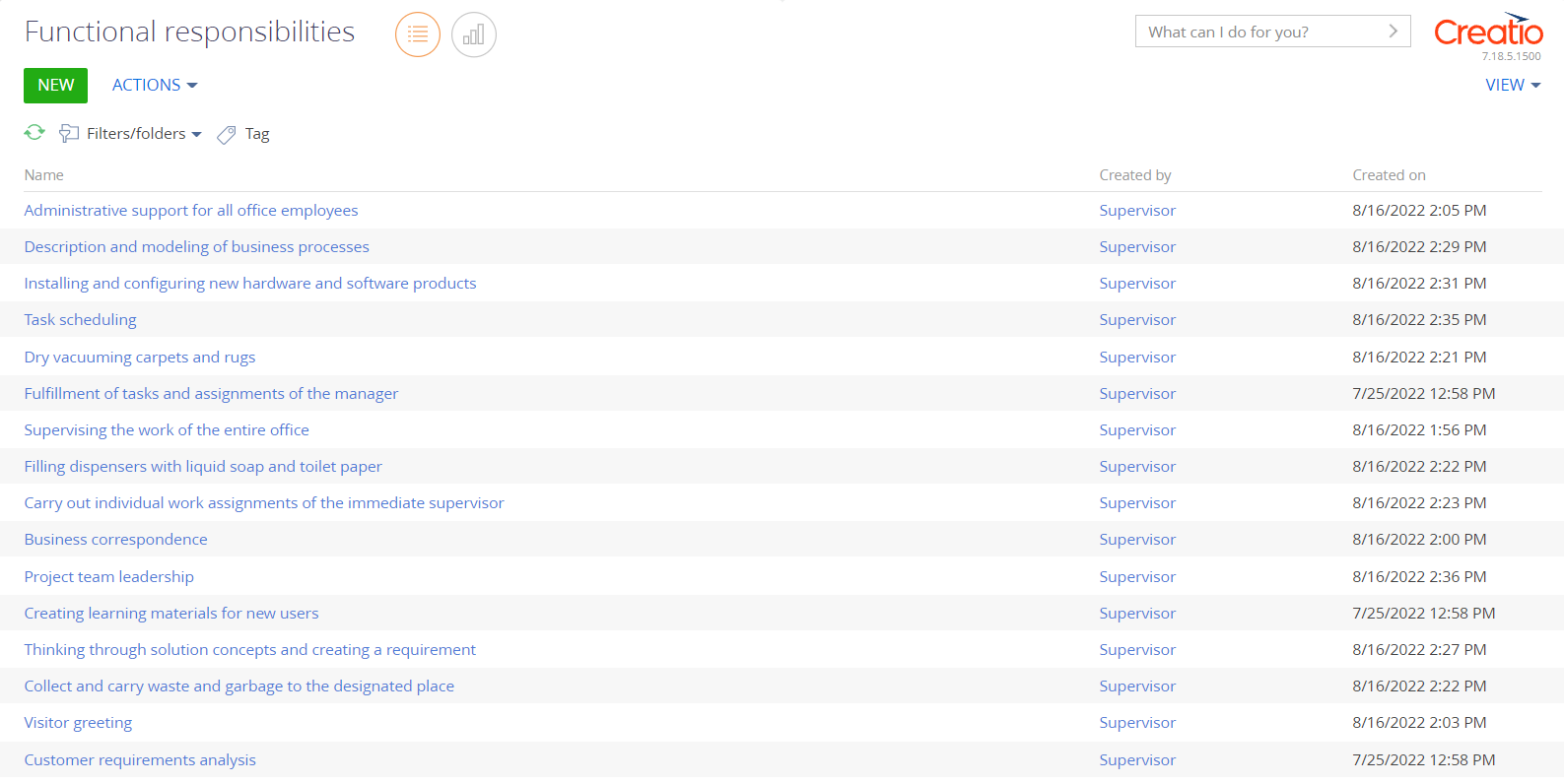 Follow the steps below to add functional responsibilities to the system:Open workplace [HRMS settings]Go to section [Functional responsibilities] Click [Add]In the opened card, fill out the field: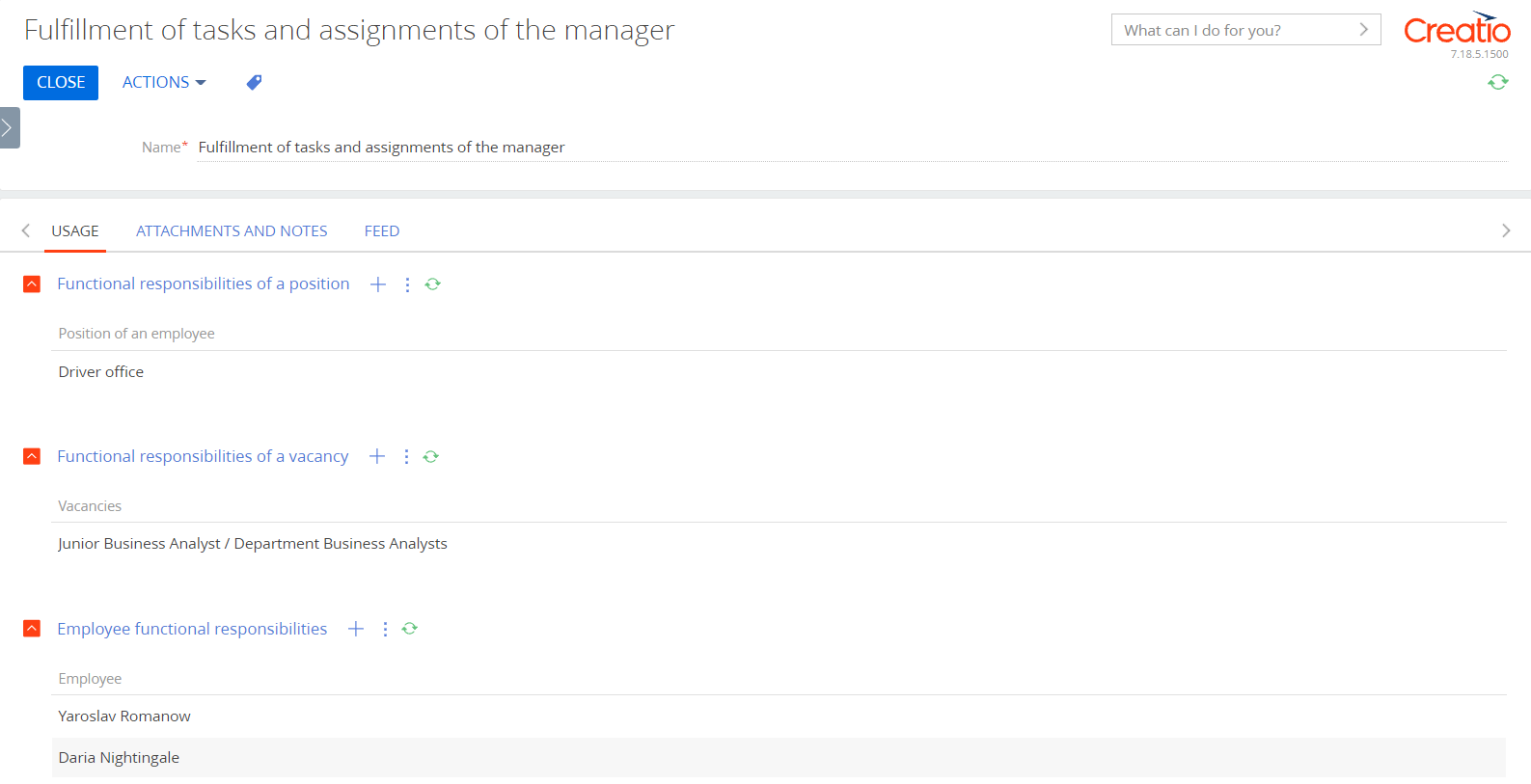 [Title] - text field to enter user-defined titleOn the [Usage] tab, use in the details to specify where exactly tit should be used: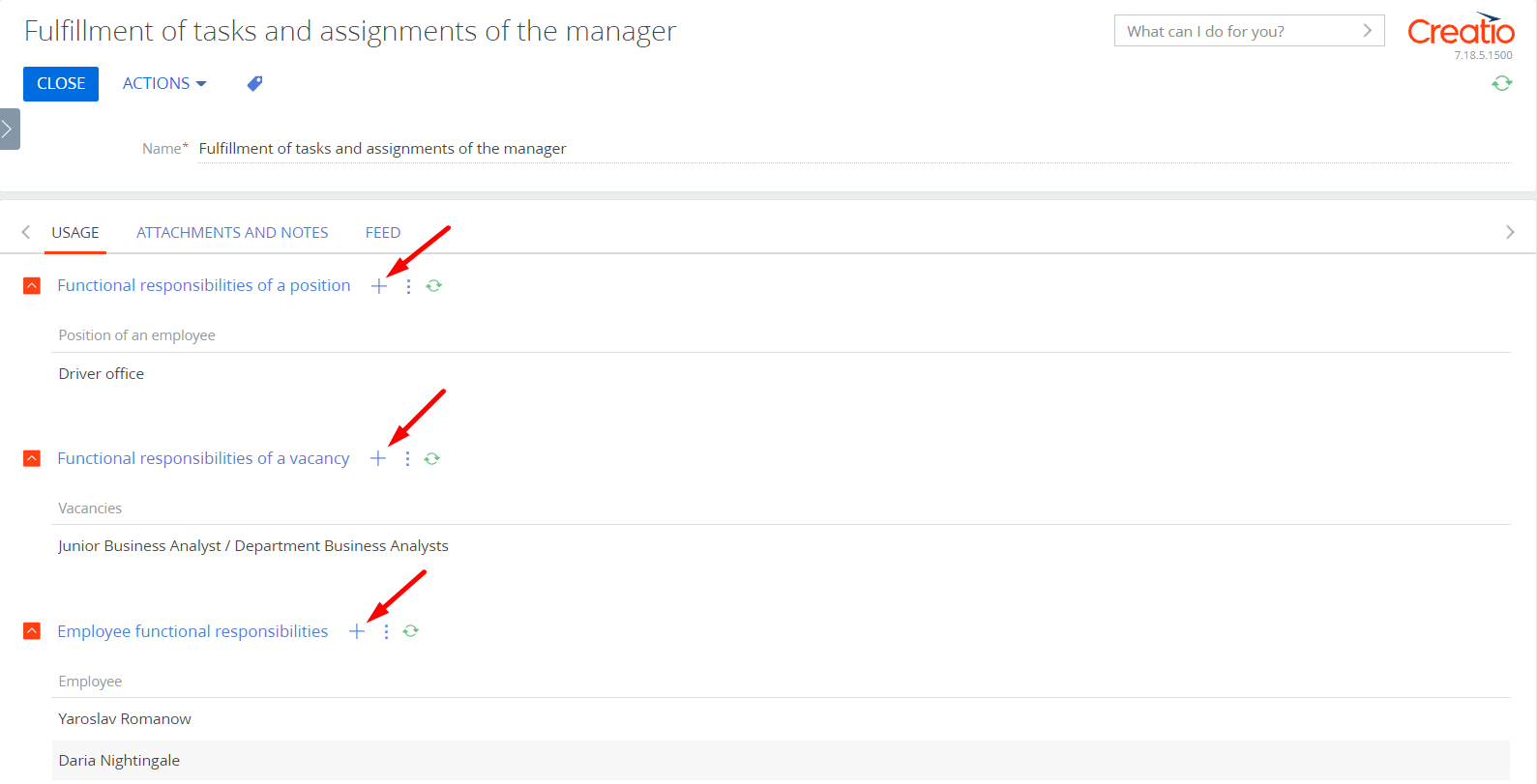 [Functional responsibilities of a position][Functional responsibilities of a vacancy][Functional responsibilities of an employee]Click [Save]How to add skills and scope of competence to the system Follow the steps below to add skills and scope of competence to the system: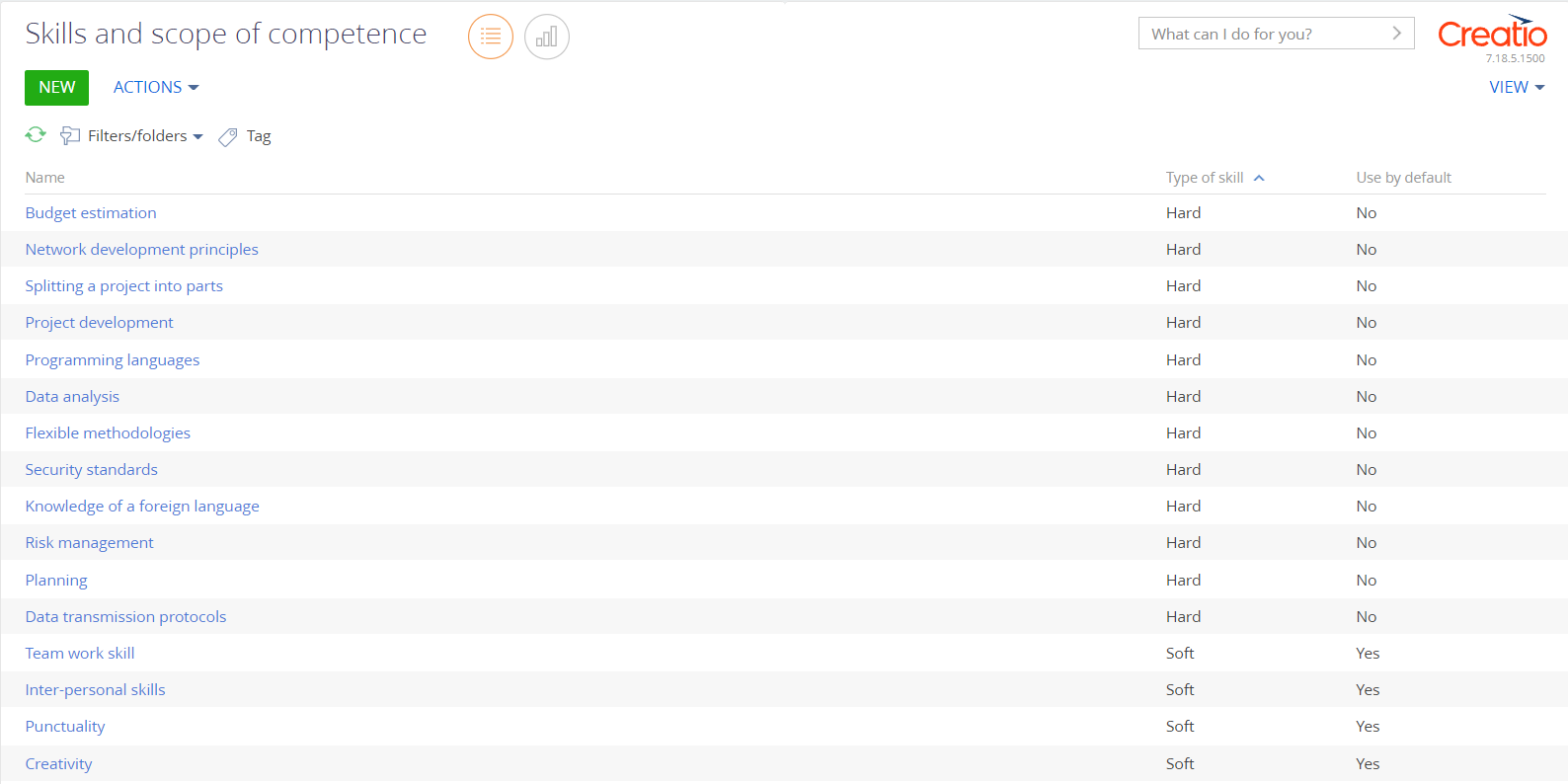 Open workplace [HRMS settings]Go to section [Skills and scope of competence]Click [Add]In the opened card, fill in the required fields: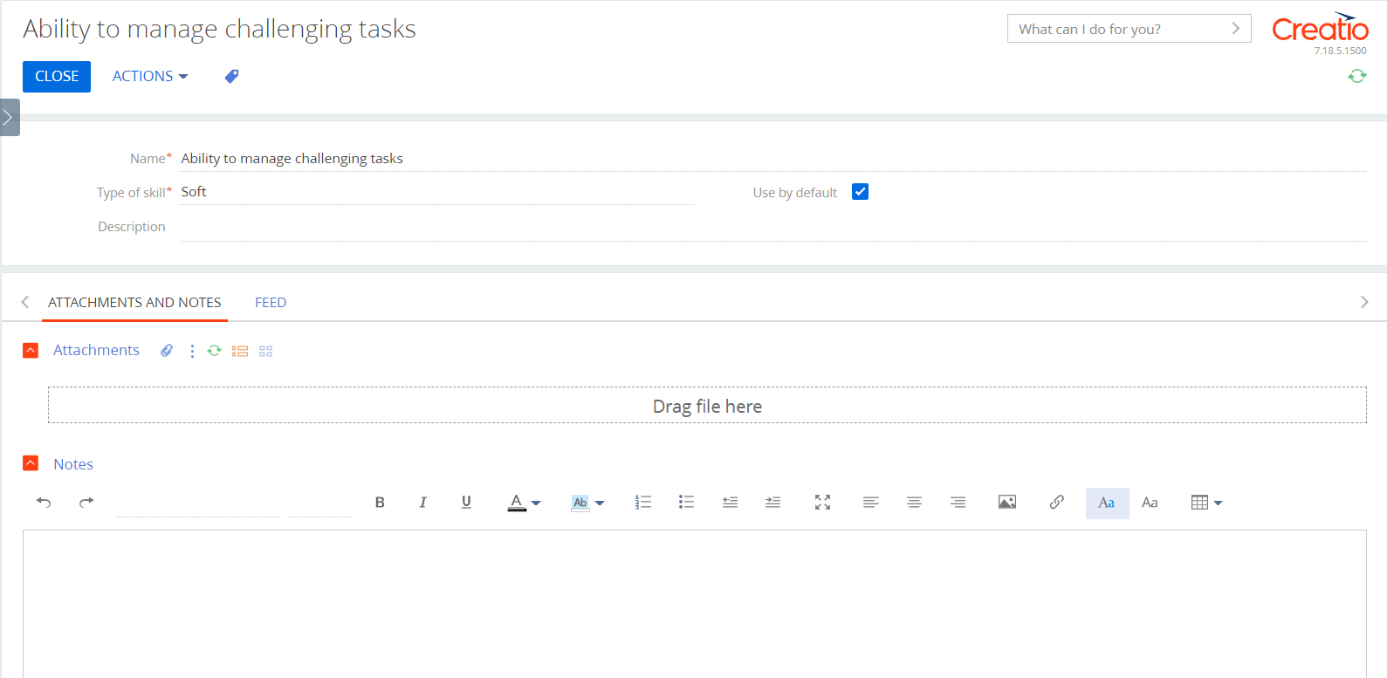 [Title] - a text field to enter a user-defined title[Skill type] Click to open the drop-down list If necessary, fill in the following optional fields:[Description][Use by default] – tick the checkbox to use this skill by defaultClick [Save]How to specify functional responsibilities of a positionFollow the steps below to add functional responsibilities to a position:Open workplace [HRMS settings]Go to section [Employees positions]Open position card and go to the tab [Functional responsibilities]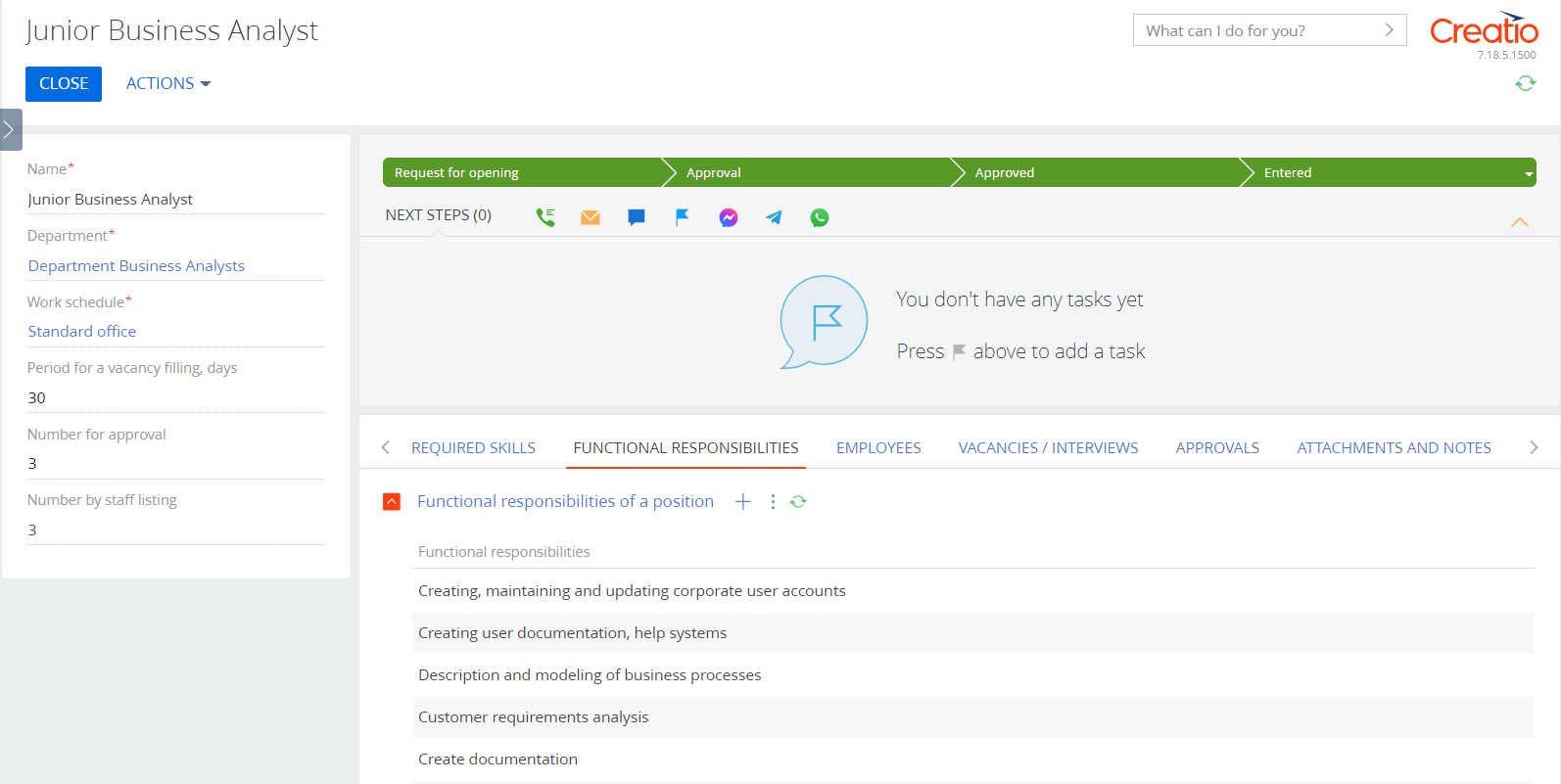 Click  in detail [Functional responsibilities of a position]In the multiple selection window, set  opposite the items you need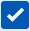 Click [Select] to save the selected resultsHow to indicate level of skills and scope of competence required for a positionOpen workplace [HRMS settings]Go to section [Employees positions]Open position card and go to tab [Required skills]In order to add a necessary SOFT skill to the position, click  in detail [Position skill (Soft)]In the multiple-selection directory, set  opposite the items you needClick [Select] to save the selected resultsTo specify the level of the selected skill, click on the entry field. Click in the field [Required level] and select the required option from the directory.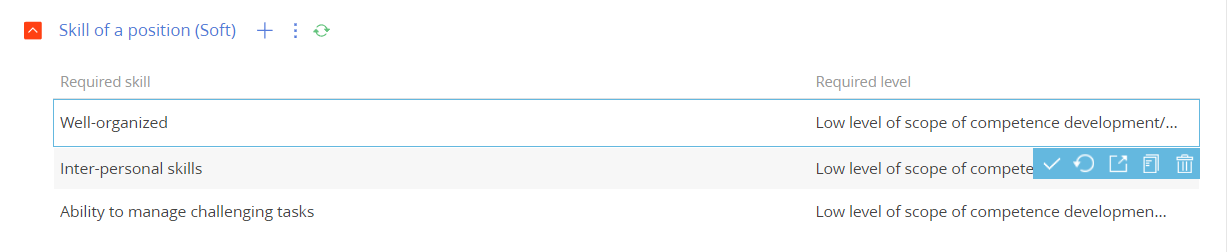 To add required HARD competence to a position, click in detail [Position Skill (Hard)]In the multiple-selection directory, set  opposite the items you needClick [Select] to save the selected resultsTo indicate the level of the selected competence, click on the entry field. Click in the field [Required level] and select the required option from the directory.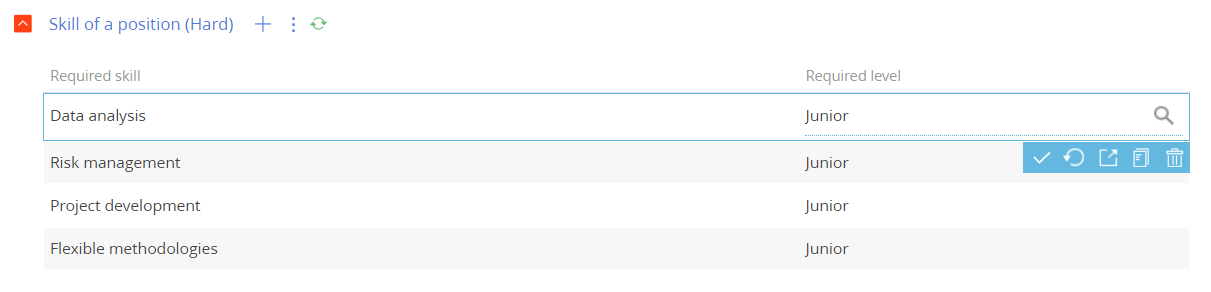 How to generate a contact/employeeFollow the steps below to add a contact to the system:Open workplace [HRMS Recruiting]Go to section [Contacts]Click [Add contact]In the mini-card, fill in the following mandatory fields: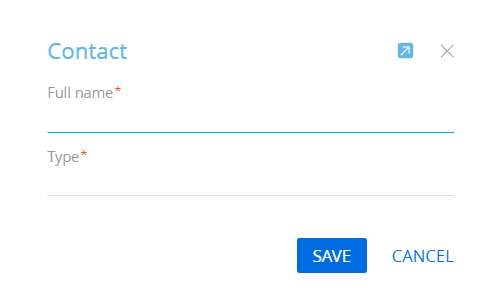 [Full name] [Type] – the status of the contact in respect of the company. Select type "Employee" to generate an employee contactClick [Save] To continue working with the entry of a new contact, click on the generated entry. A full card opens for filling out the contact card in detail.How to link an "Employee" contact type to a positionFollow the steps below to link an "Employee" contact type to a position:Open the workplace [HRMS personnel]Go to section [Employees]Click [Add employee]In the mini-card, fill out the following mandatory fields:[Contact] Click , and select the necessary contact from the directory[Contractor] Click , and select the required option[Department] Click to open the drop-down list[Position] Click to open the drop-down listClick [Save]In the opened card, fill in the field:[Career starting date] the current date is automatically inserted. Click  to choose another date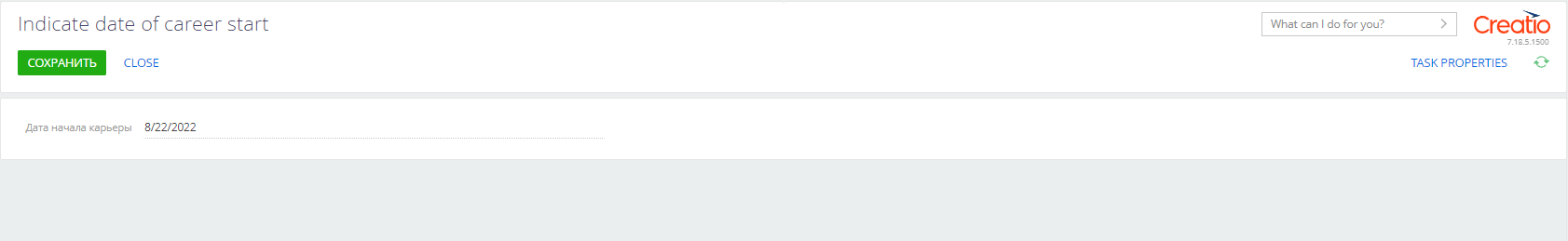 Case work description "Employees Positions/Basic" Status "Application for opening"Status "Approval in progress"Status "Approved"Status "Entered"Final stage, successful.Status " Cancelled "Final stage, not successful, no activity or business process.Management of vacancies and interviewsHow togenerate a vacancyFollow the steps below to generate a vacancy:Open workplace [HRMS recruiting]Go to section [Vacancies]Click [Add]The following mandatory fields appeared in the mini - card:[Department] clickto open the drop-down list[Position] click to open the drop-down listClick [Save]To continue editing entry of a new vacancy according to the configured case of the department, click on the title of the generated vacancy. A full card opens for detailed position configuration.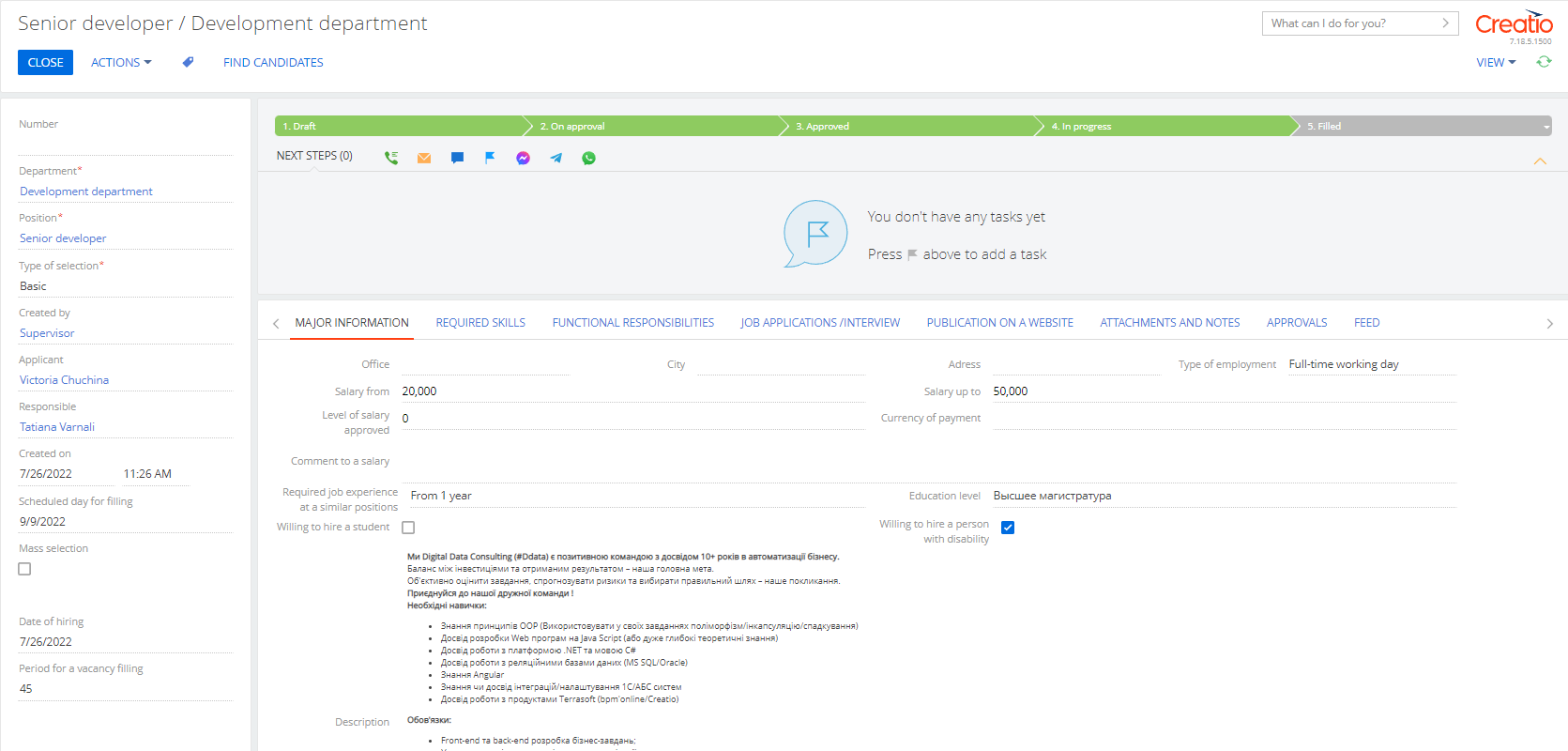 In the full card that opens, fill out the required fields:[Selection type][Responsible employee]Fill out the remaining fields in the card to provide detailed information regarding a vacancy and on the tabs [Basic information], [Necessary skills], [Functional responsibilities].Click [Save]. The vacancy application is sent to the applicant for approval (or adjusted according to the company's business cases)How to specify vacancy functional responsibilitiesFunctional responsibilities are added to a vacancy automatically from a position, provided that they are filled out in the position card.Learn more about adding functional responsibilities hereHow to specify required skills and scope of competence for a vacancySkills and scope of competence are automatically added to a vacancy from a position, provided that they are filled out in the position card.Learn more about adding skills and competencies hereCase work description "Vacancies/Basic"Status "Draft" Status "On approval"Status " Approved "Status “In progress” Status " Closed "Final stage, successful.Status " Cancelled "Final stage, not successful, no activity or business processHow to generate a job interviewThere are two ways to add a job interview:Method 1Open workplace [HRMS Recruiting]Go to section [Vacancies]Select the required entry and go to tab [Job applications/Interview]Click  in detail [Interviews]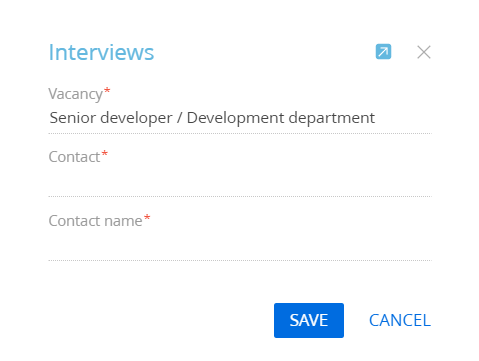 Fill in the required fields:[Vacancy] – filled out automatically[Contact] click , and select the required contact from the directory of existing contacts[Contact name] – fill out if the contact is not in the system to generate a new contactClick [Save] to generate a new interview entry.Method 2Open workplace [HRMS recruiting]Go to section [Interview]Click [Add]Fill in the required fields:[Vacancy] Click to open the drop-down list[Contact] click , and select the required section from the directory[Contact name] – fill out if the contact is not in the system to generate a new contactClick [Save] to generate a new interview entryHow to add an interview commentFollow the steps below to add a comment to an interview:Open workplace [HRMS Recruiting]Go to section [Interview]Select the required entry and go to tab [Skill assessment]Click  in detail [Interview comments]In the opened card, fill out the field [Comment]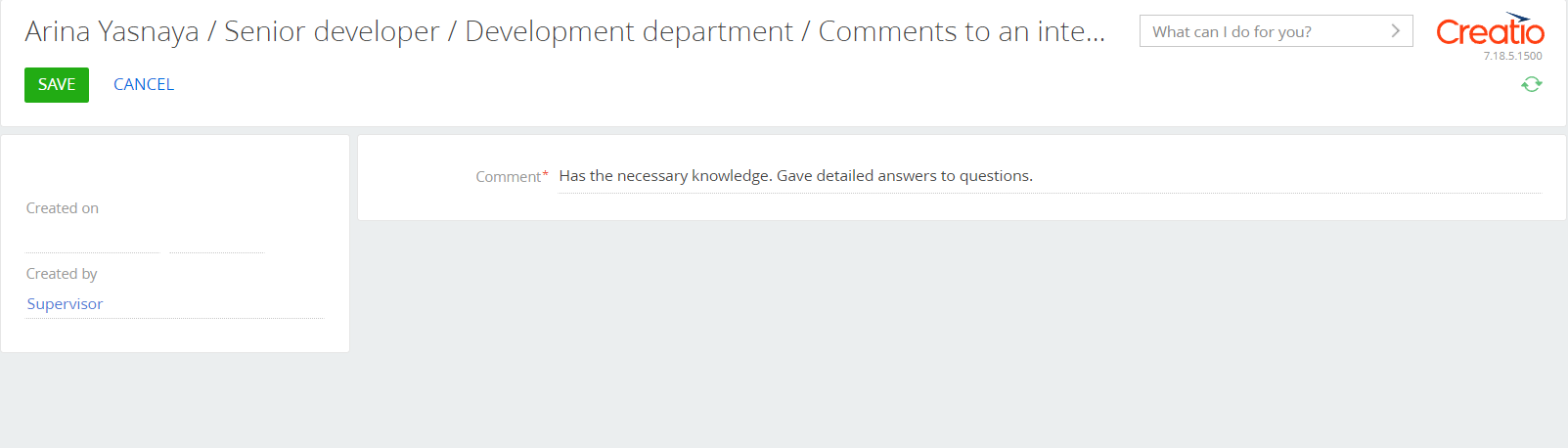 Click [Save]How to indicate the candidate's current level of skills and scope of competenceFollow the steps below to indicate a candidate's current level of skills and scope of competence:Open workplace [HRMS Recruiting]Go to section [Interviews]Select the required entry and go to tab [Skills assessment].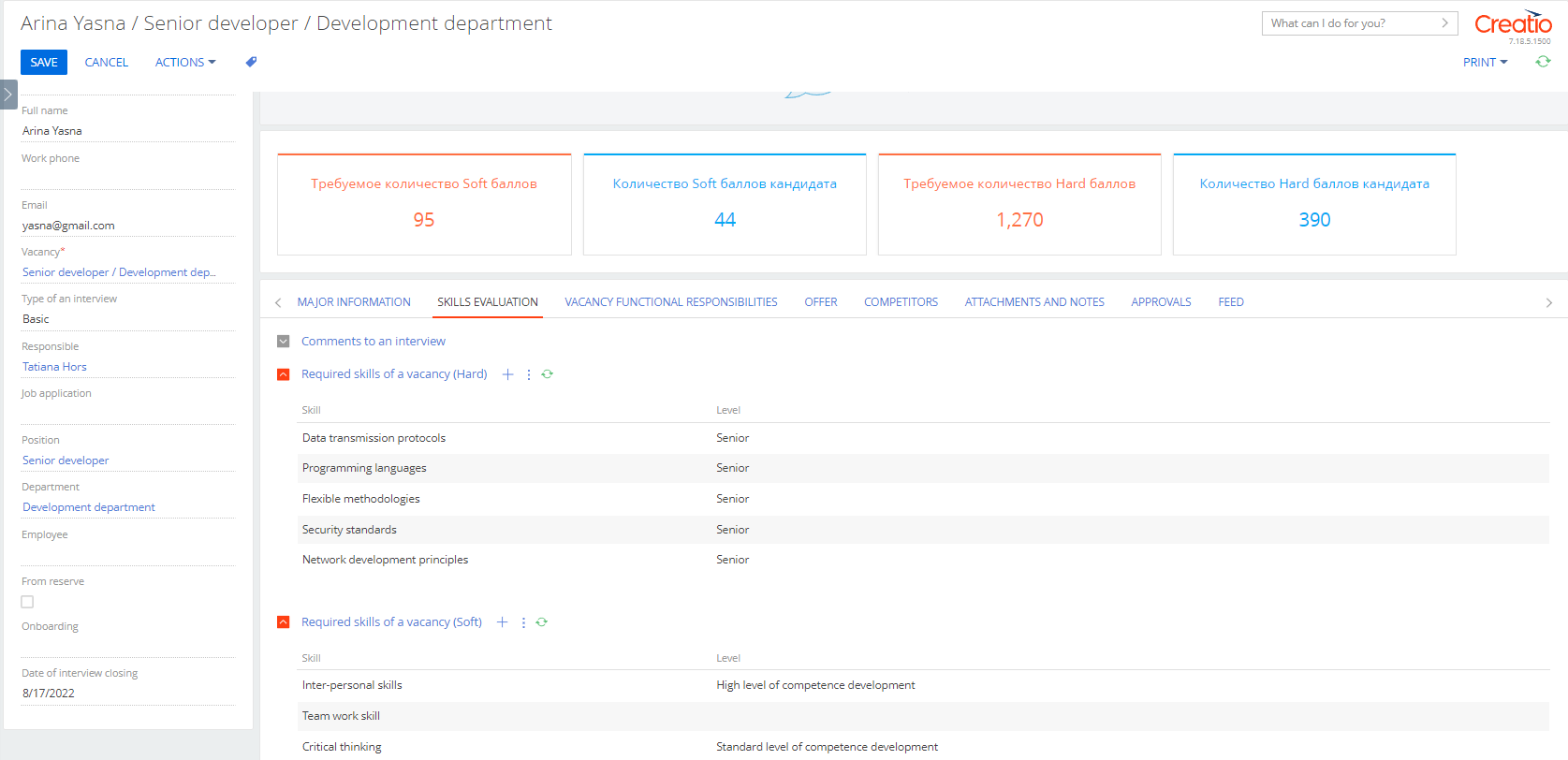 To indicate the current skill level of a candidate, click on the required skill in details [Contact skill (Soft)] and fill out the field:[Current level] to open the skill level directory, click , specify the required level and click [Select] and then Click 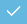 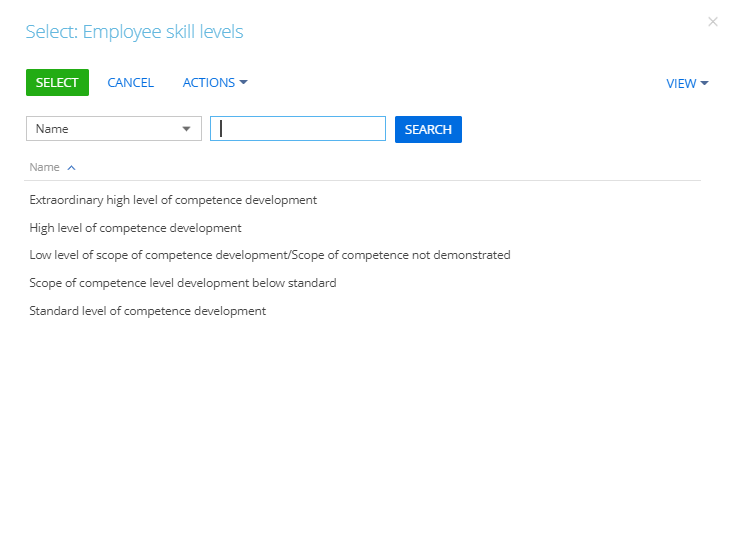 To indicate the current skill level of a candidate, click on the required skill in details [Contact skill (Hard)] and fill out the field:[Current level] to open skill level guide click , specify the required level and click [Select] and then click Click [Save] to save the changes introduced to the card.Case work description "Interview/Basic"Status "Communications"Interview scheduled " status“Prior approval” statusStatus “Second interview”Final stage, successful.Status "Pending company's decision"Status “Approved”Status “pending candidate 's decision”Status “Pending work commencement”Status “Employed”Status “Transfer to reserve”Status “Declined by a company”Status “Candidate rejected”OnboardingAfter “Offer accepted" status, the system offers to generate Onboarding for a new employee. It includes the following activities:Preliminary onboarding:• Prepare a workplace• Generate an email account• Check access to all corporate resources/documents• Prepare Welcome book / Welcome package / Welcome boxSocial Psychological adaptation:• Welcome training (company strategy/working conditions/schedule, etc.)• Meeting the team• Office tour• Onboarding plan• 1:1 meeting (HR - employee)Professional Onboarding:• Introduction to position’s responsibilities• Generate a work plan• Selection and assigning a supervisor• KPI/OKR• Evaluation of resultsHow to add adaptation status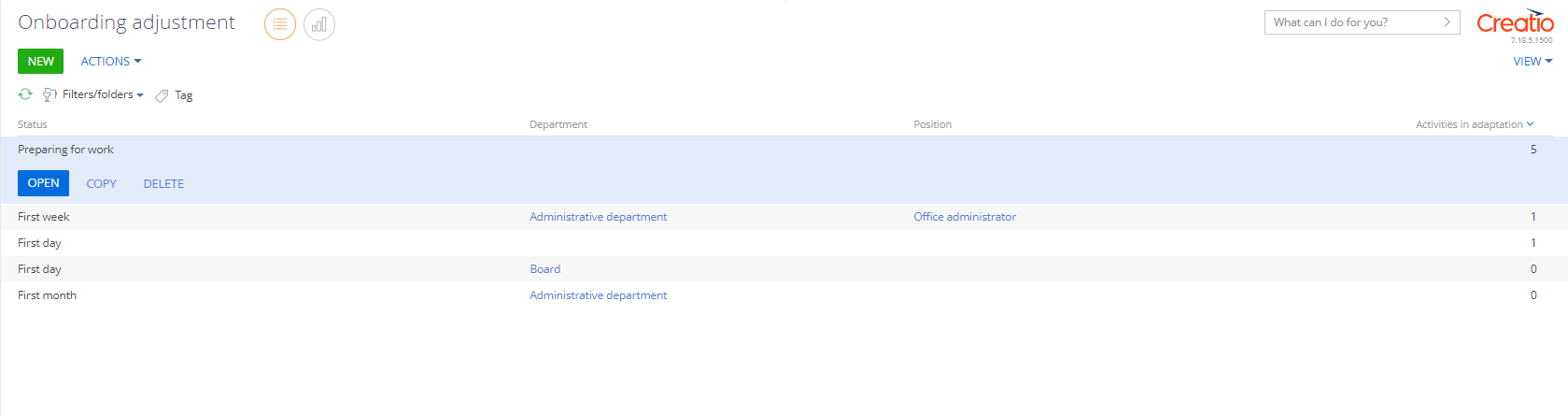 Follow the steps below to configure the adaptation status and its activity:Open workplace [HRMS settings]Go to section [Onboarding settings]Click [Add]In the mini-card, fill in the mandatory field:[Status] * click to open the drop-down list.If necessary, fill in the following optional fields:[Department] ** click to open the drop-down list[Position] *** after selecting a unit. Click to open the drop-down list Click [Save]* [Status] – general activity for all employees of a company.** [Status - Department] – general activity for all employees of a department.*** [Status – Unit – Position] – general activity for all employees of a position.Adding activity by stage of OnboardingOnboarding activity settings are generated for a specific Onboarding status. You can specify these activity sets according to a department and position.Follow the steps below to add an activity into Onboarding stages:Open the workplace [HRMS settings]Go to section [Onboarding settings]Open the required entry and go to the tab [Activities]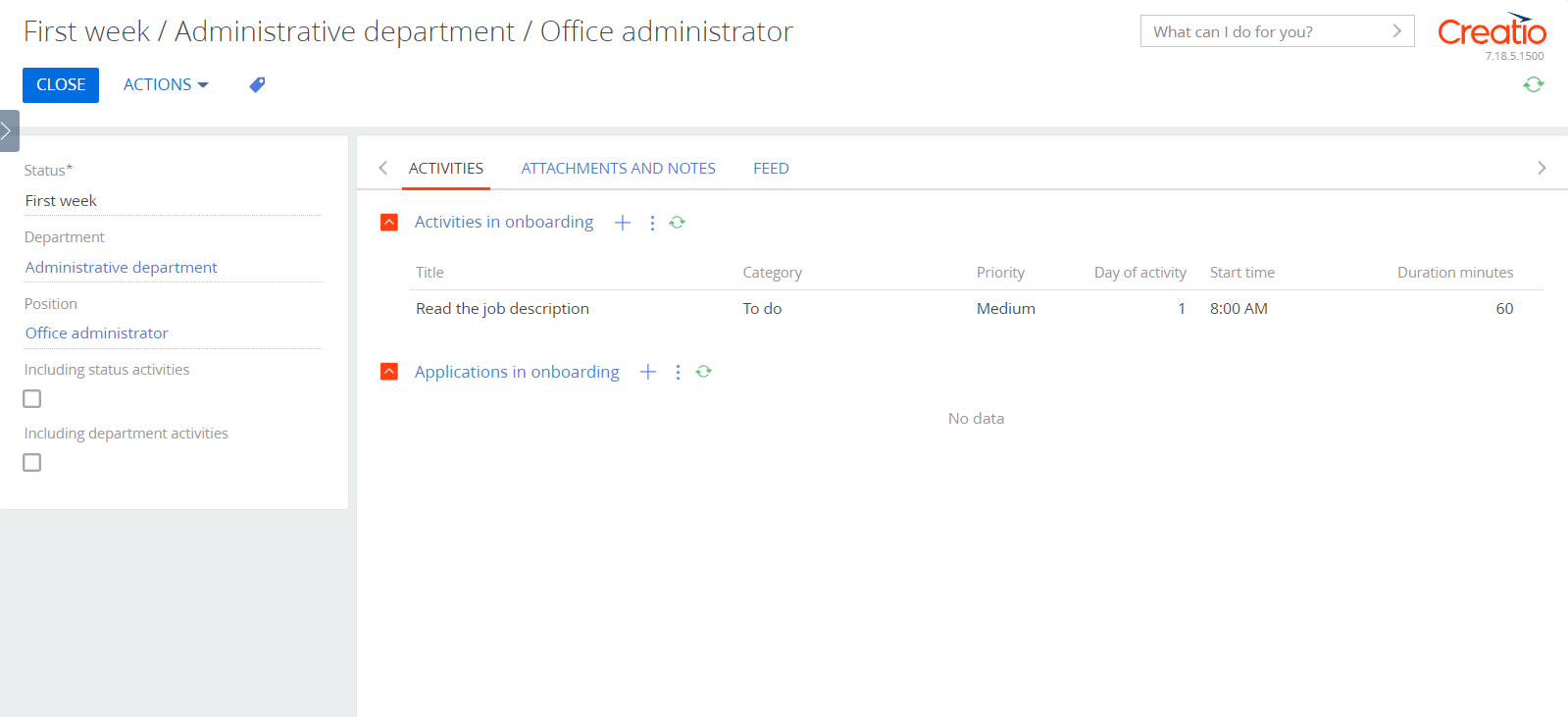 Click  in detail [Activities in onboarding]In the opened card, fill in the following mandatory fields: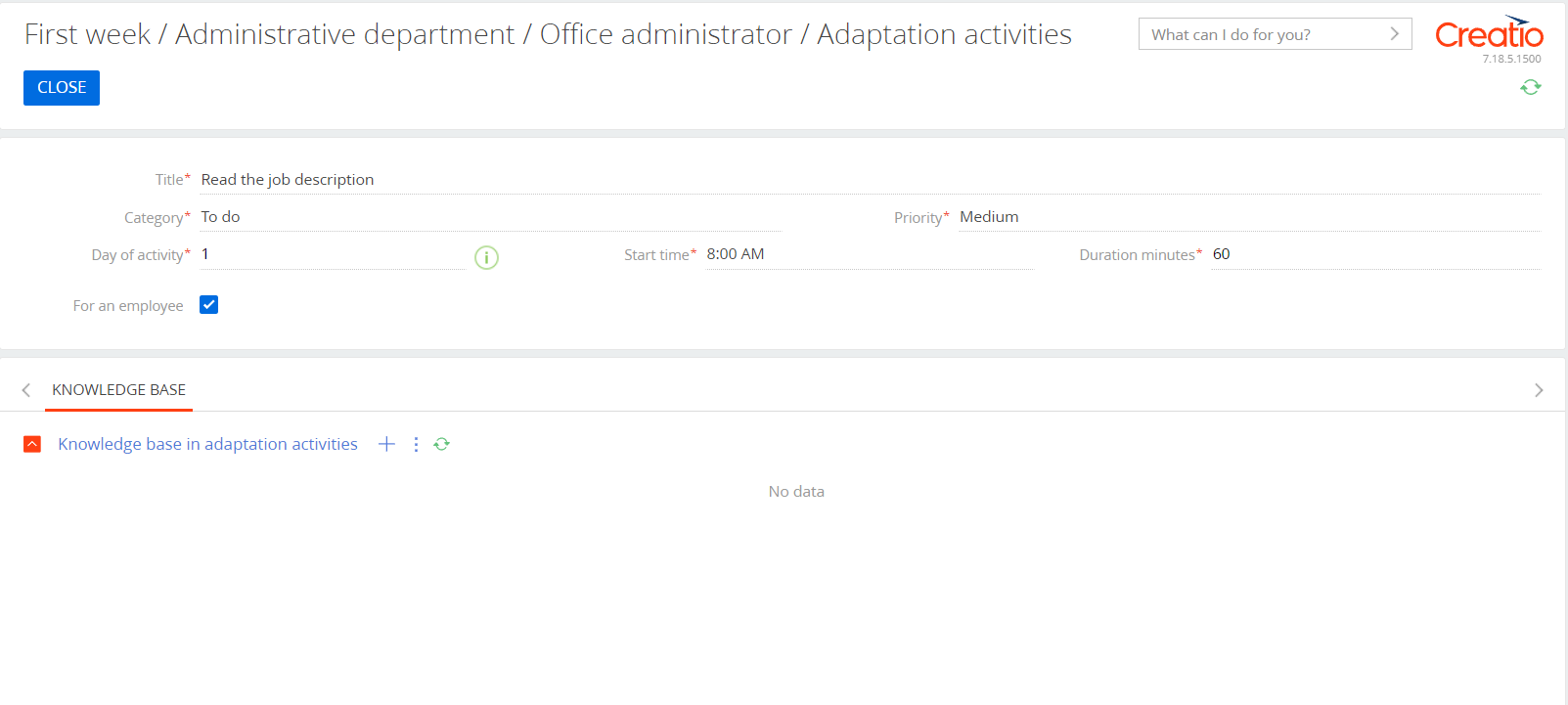 [Title] - text field to enter a user-defined title[Category] click , and select the necessary activity category from the directory[Day of activity] for which, after the start of the stage, the activity will be performed[Priority] click, and select the required activity priority from the directory[Starting Time] indicate at what time the activity will be performed on a selected day[Duration in minutes] planned period of carrying out[Per employee] (checkbox) – to assign an activity to a new employee (For example: review documents)[To manager of employee] (checkbox) – to assign a new employee to a manager (For example: introduce an employee to functional responsibilities)[To a position] – click , and select a position from the directory. (For example: Prepare a laptop - System administrator)[To department] – click , and select a department from the directoryIf necessary, fill in [Knowledge base article for adaptation] detail on the [ Knowledge base] tab, click  and select the required entries from the multiple-selection list. Knowledge base articles are attached for study and faster onboarding.Click [Save] to save the selected resultsIf necessary, specify the sets of these activities for the department and position, using the checkboxes: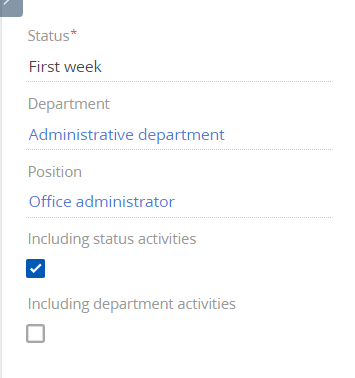 [Including status activities] - includes all activities according to status[Including activities of a department] - includes all activities of a department to which the position is assigned.Click [Save] to save the results.How to add Onboarding to an employeeAfter accepting an offer and setting [Career start dates] and [Probation period] to an employee, the system will automatically add onboarding that is configured for such position and department.OffboardingHow to add offboarding status 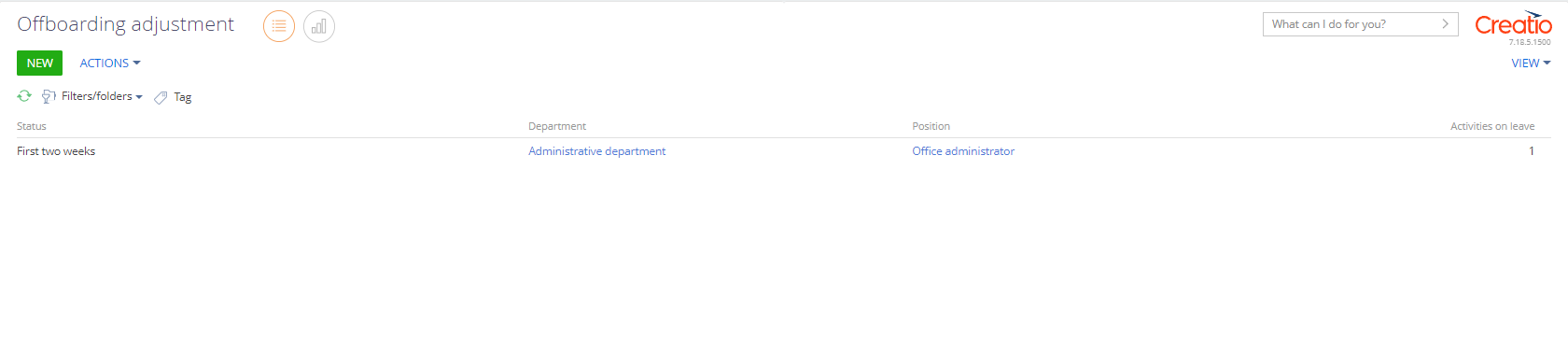 Follow the steps below to add offboarding status:Open workplace [HRMS settings]Go to section [Offboarding adjustment]Click [Add]In the mini-card, fill out the mandatory field:[Status] Click to open the drop-down listIf necessary, fill out the following optional fields:[Department] Click to open the drop-down list[Position] after selecting a department. Click to open the drop-down listClick [Save]* [Status] – general activity for all employees of a company.** [Status - department] – general activity for all employees of a department.*** [Status – department – position] – general activity for all employees of a position.Adding activity to offboarding stage Offboarding activity settings are generated for a specific Offboarding status. You can specify these activity sets according to a department and position.Follow the steps below to add an activity to offboarding stage:Open the workplace [HRMS settings]Go to section [Offboarding adjustment]Open the required entry and go to the tab [Activities]Click  in detail [Activities in offboarding]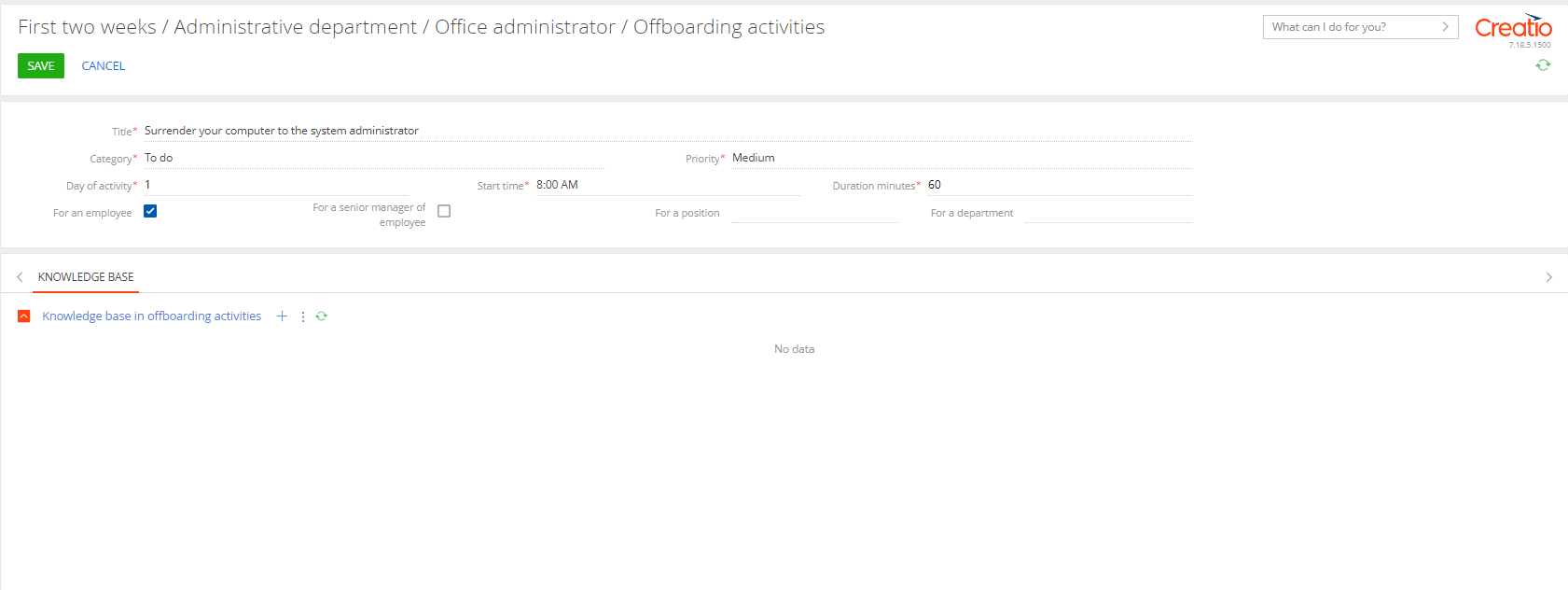 In the opened card, fill in the required fields:[Title] - text field to enter a user-defined title[Category] click , and select the required activity category from the directory[Day of activity] on which, after the start of the stage, the activity will be performed[Priority] click , and select the desired activities priority from the directory[Start Time] indicate at what time an activity will be performed on a selected day[Duration minutes] planned period of coring out[Per employee] (checkbox) – to assign activity to an employee who is being dismissed[To a manager of an employee] (checkbox) – to appoint a manager of an employee who is being dismissed (For example: introduce an employee to functional responsibilities)[To position] – Click , and select a position from the directory. (For example: Prepare a laptop - System administrator)[To department] – Click , and select department from the directoryIf necessary, fill out the [Knowledge base article for offboarding] detail on the [Knowledge base] tab, click  and select the required articles from the multiple list. Articles of the knowledge base for the execution (passing) of the offboarding procedure are attached.Click [Save] to save the selected resultsIf necessary, specify the sets of these activities for a department and position, using the checkboxes: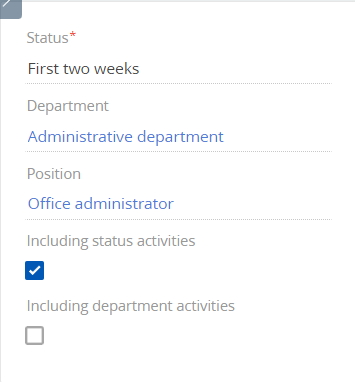 [Including status activities] - includes all activities by status[Including activities of a department] - includes all activities of a department to which the position is assigned.Click [Save] to save the results.How to add offboarding to an employeeAfter the decision on offboarding, an employee is transferred to status [In the process of offboarding]. The system will automatically add offboarding activity that is configured for such position and department.KPI managementHow to add KPI measurements to the systemFollow the steps below to add KPI to the system:Open workplace [HRMS KPI]Go to section [KPI measurements]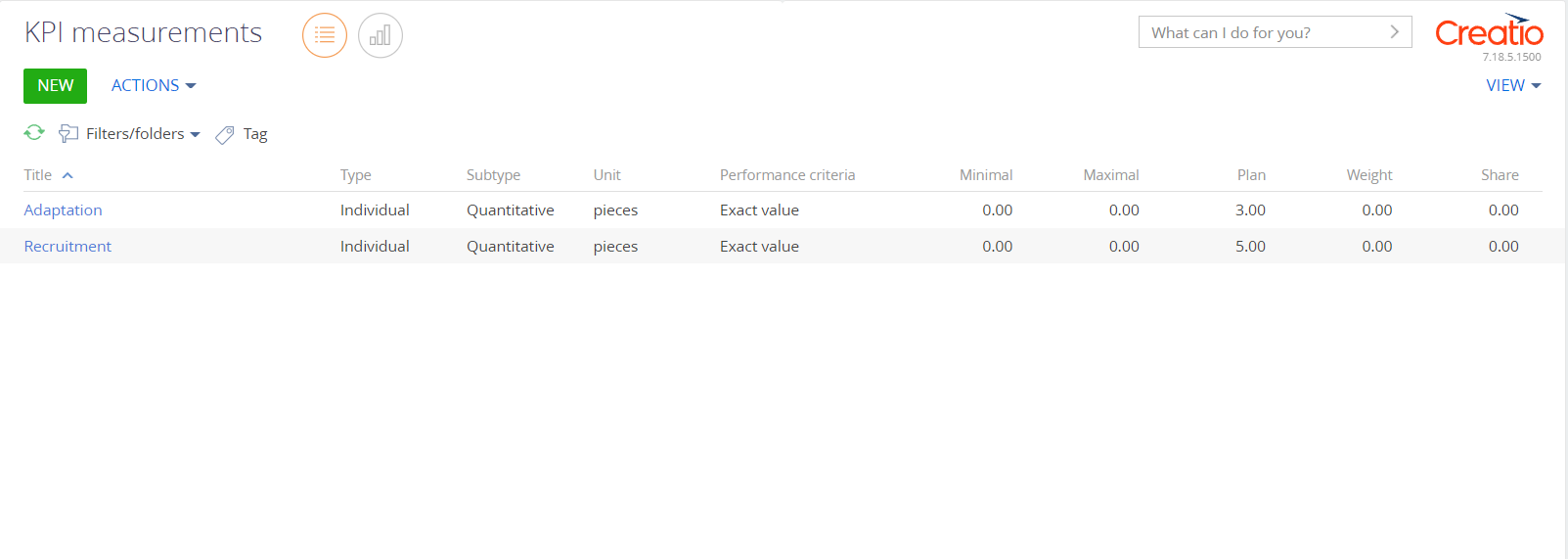 Click [Add] In the opened card, fill in the following mandatory fields: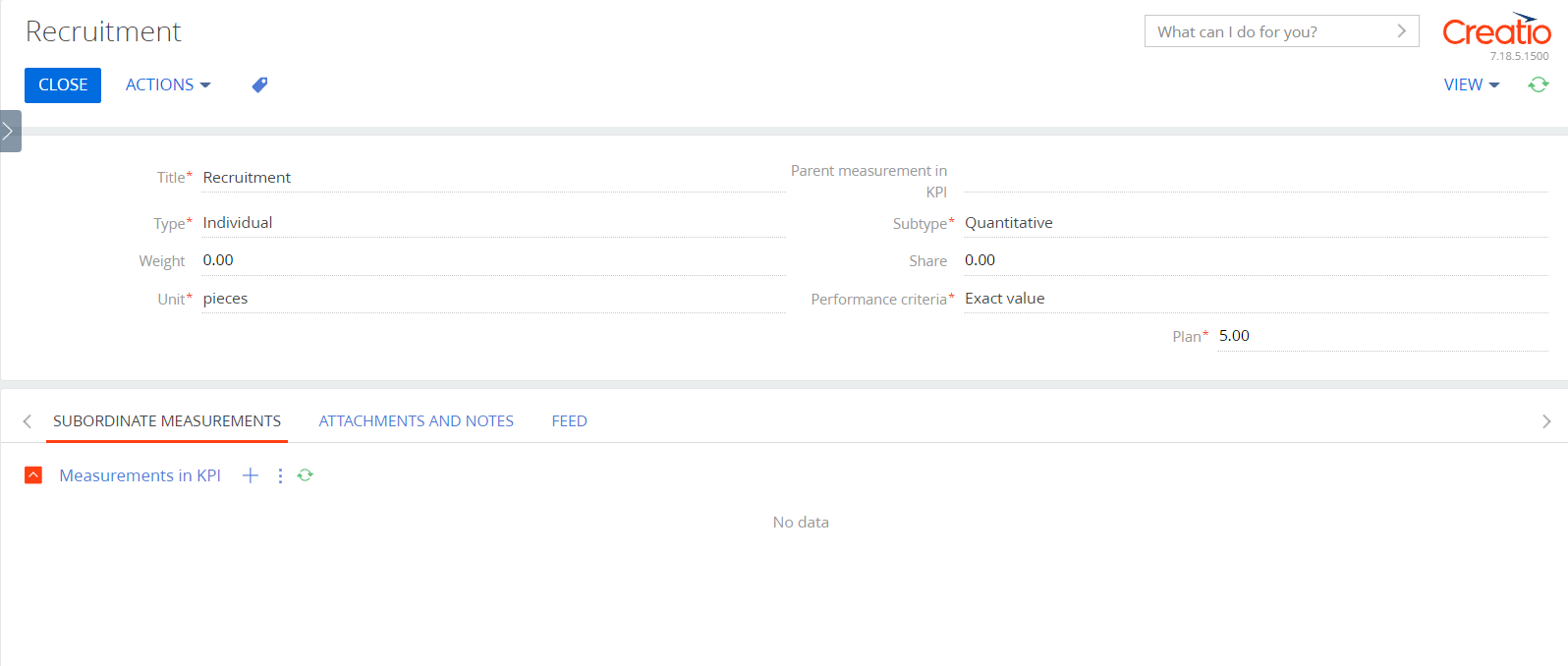 [Title] - text field to enter a user-defined title[Type] - click to open the drop-down list. Choose one of the options: individual; group[Subtype] - if individual. Click to open the drop-down list[Units of measurement] Click to open the drop-down list[Performance criterion] Click to open the drop-down list. Choose one of the options: More is better; Less is better; Exact value[Minimum] – if the performance criterion is "More is better"[Maximum] – if the performance criteria are "Less is better"[Plan] – if the performance criterion is "Exact value"If necessary, fill in the following fields:[Weight][Parent indicator in KPI] click , and select the desired KPI from the guide[Particle]Click [Save] to save the selected resultsHow to generate a KPI setting templateFollow the steps below KPI production template to the system:Open the workplace [HRMS KPI]Go to section [ KPI templates]Click [Add]In the opened card, fill in the following mandatory fields: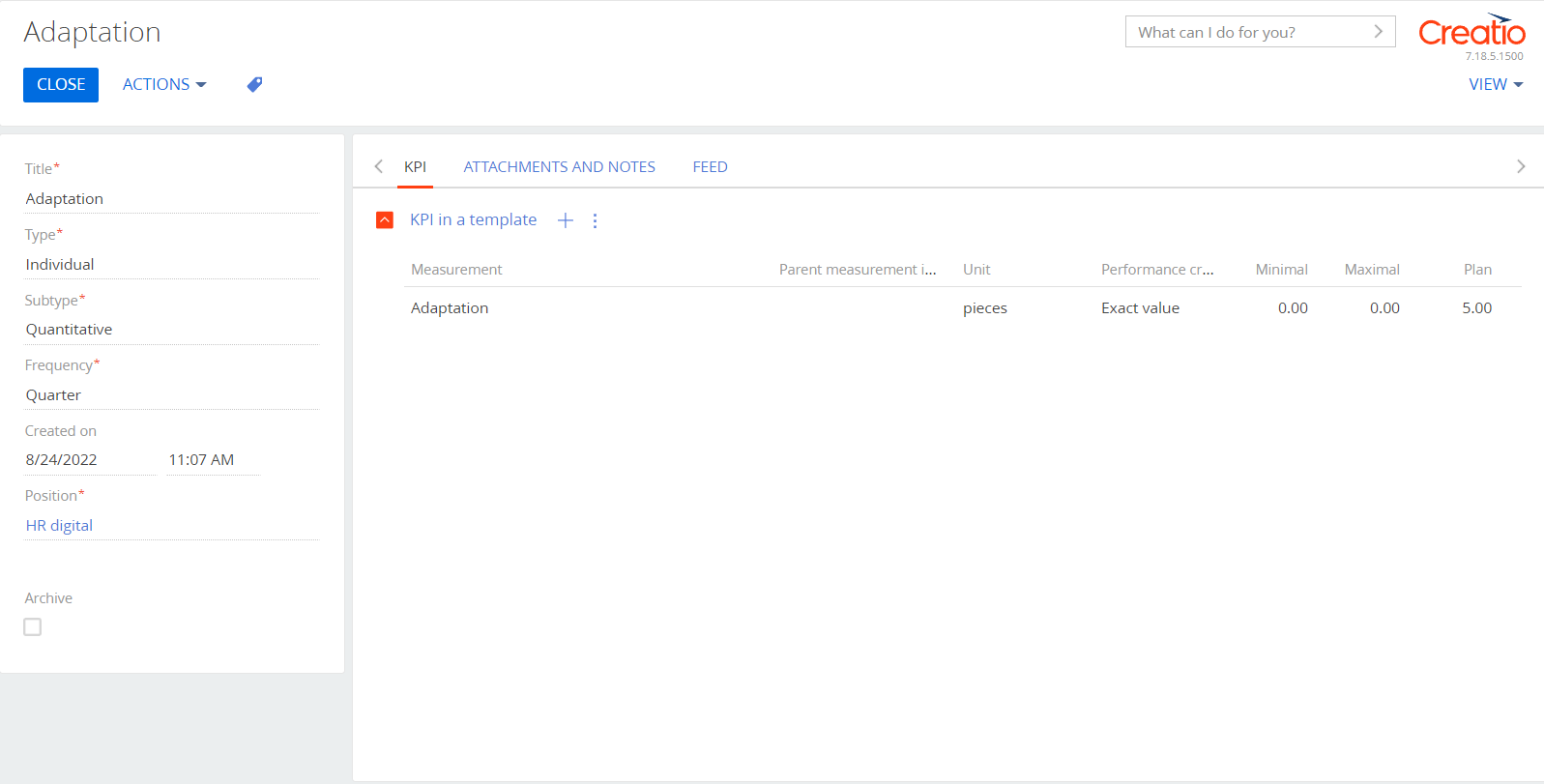 [Type] - click to open the drop-down list. Choose one of the options: individual; group[Subtype] - if individual. Click to open the drop-down list[Periodicity] Click to open the drop-down list[Position] - if individual. Click and select the required position from the directory[Subsection] - if group. Click , and select the required section from the directoryClick [Save] to save the selected resultsHow to add a measurement to a templateFollow the steps below to add a KPI to the template:Open workplace [HRMS KPI]Go to section [KPI templates]Select the required entry and go to the tab [KPI]To add a KPI to a template, click  in detail [KPI in template]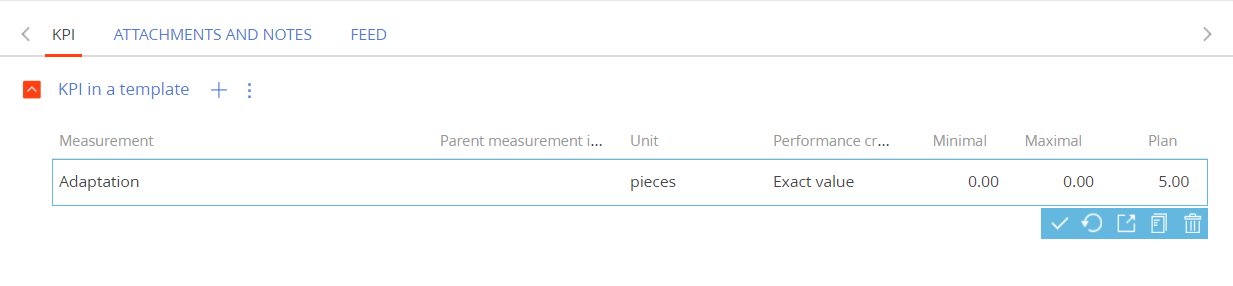 , fill in the following mandatory fields:[Indicator] Click to open the drop-down list and select required indicator[Parental][Unit of measurement] Click to open the drop-down list[Performance criterion] Click to open the drop-down list. Choose one of the options: More is better; Less is better; Exact value[Minimum] – if the performance criterion is "More is better"[Maximum] – if the performance criteria are "Less is better"[Plan] – if the performance criterion is "Exact value"Click , to save selection. Other fields will be filled in automatically.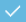 How to generate a KPI for a department or employeeFollow the steps below to generate KPI per department or employee:Open workplace [HRMS KPI]Go to section [KPI]Click [Add]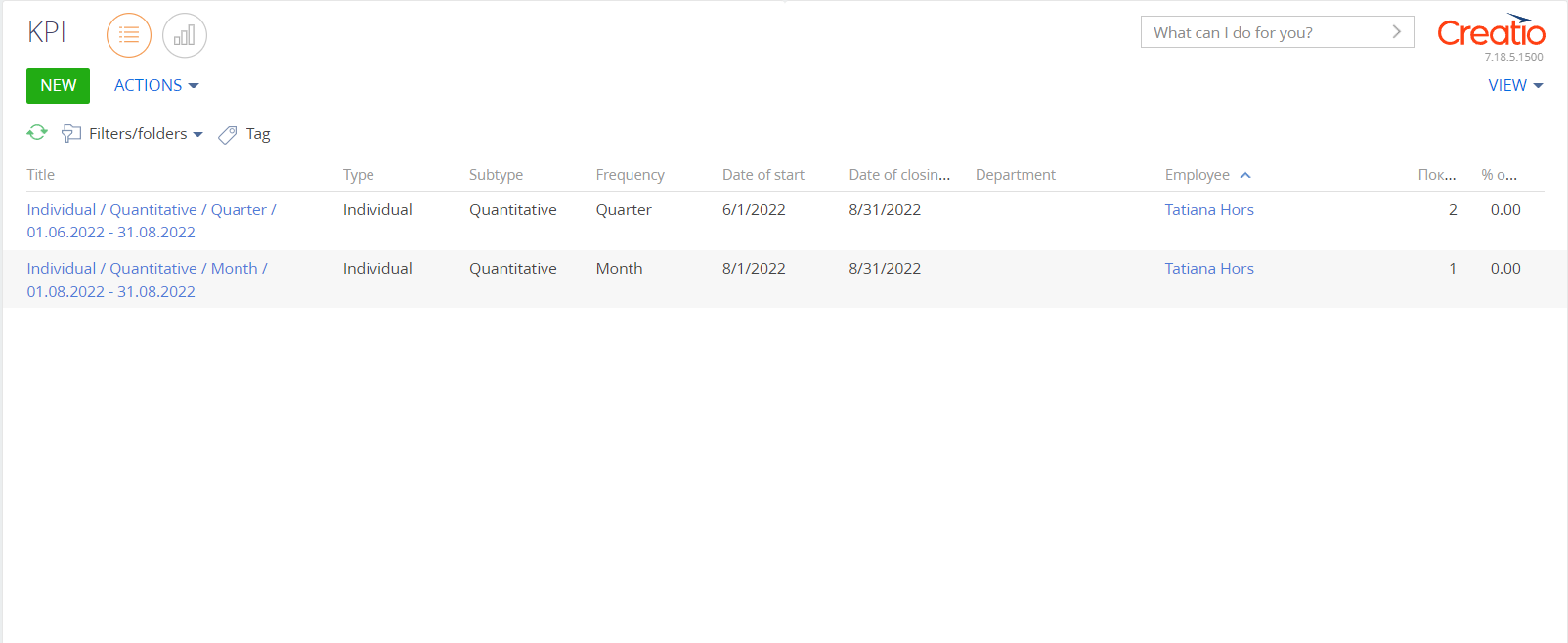 Fill in the required fields: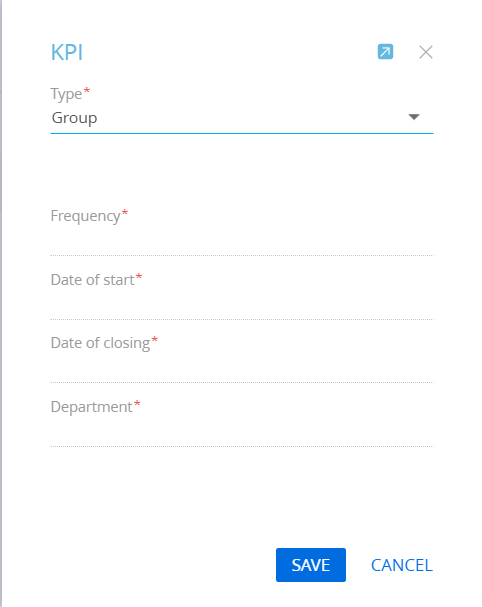 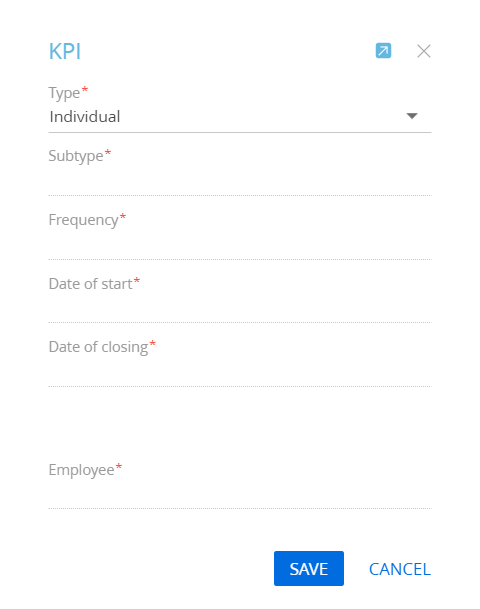 [Type] Click to open the drop-down list. Choose one of the options: individual; group[Subtype], if individual. Click to open the drop-down list[Frequency], Click  to open the drop-down list[Starting Date], click  to select a date[Ending Date], click  to select a date[Department], if group. Click to open the drop-down list[Employee], if individual. Click  to open the drop-down listClick [Save] to save the selected resultsCase work description "KPI/ Basic "Status “Approval”Knowledge baseThe company's knowledge base for employees’ development. A register of all the necessary data that may be needed to perform work tasks in one place.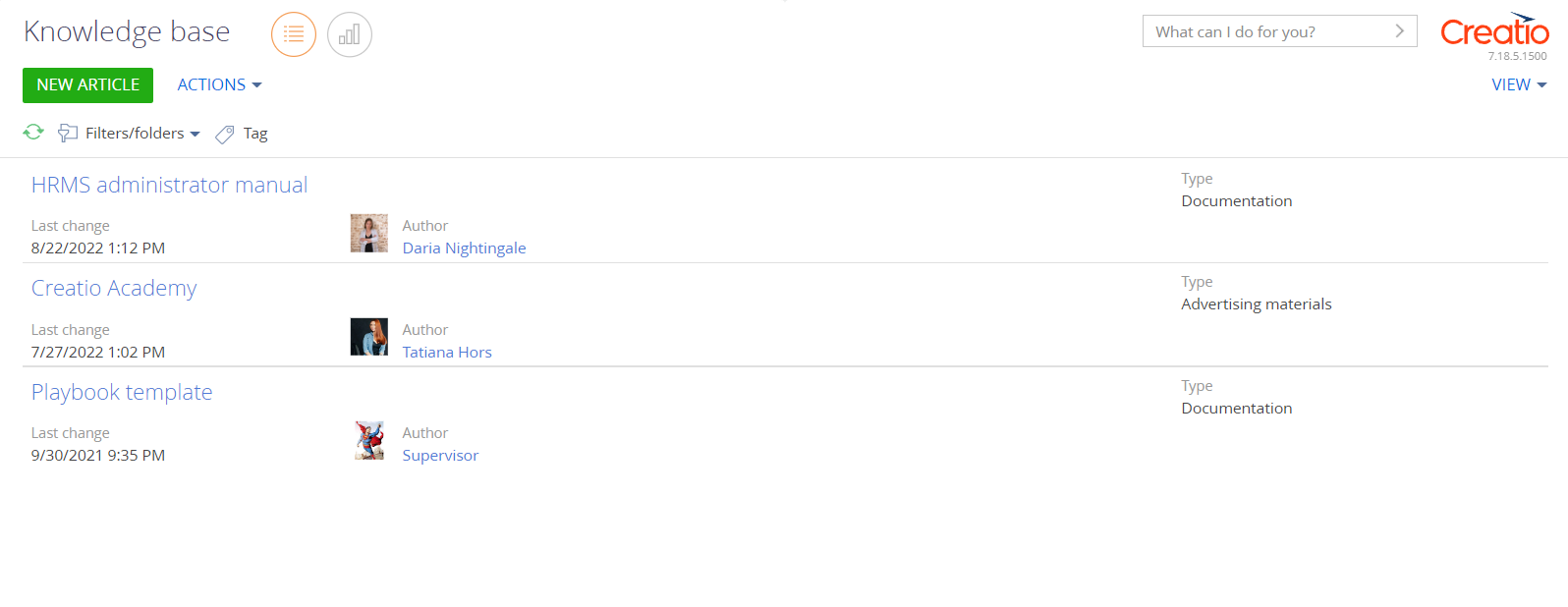 Follow the steps below to add a new article to the knowledge base:Open workplace [HRMS settings]Go to section [Knowledge base]Click [Add article]In the window that opens, fill in the required fields:[Title] - text field to enter user-defined title[Type] Click  to open the drop-down listOn the tab [ Basic information], fill in the editing window with the necessary information. Or add the necessary files on the tab [Files]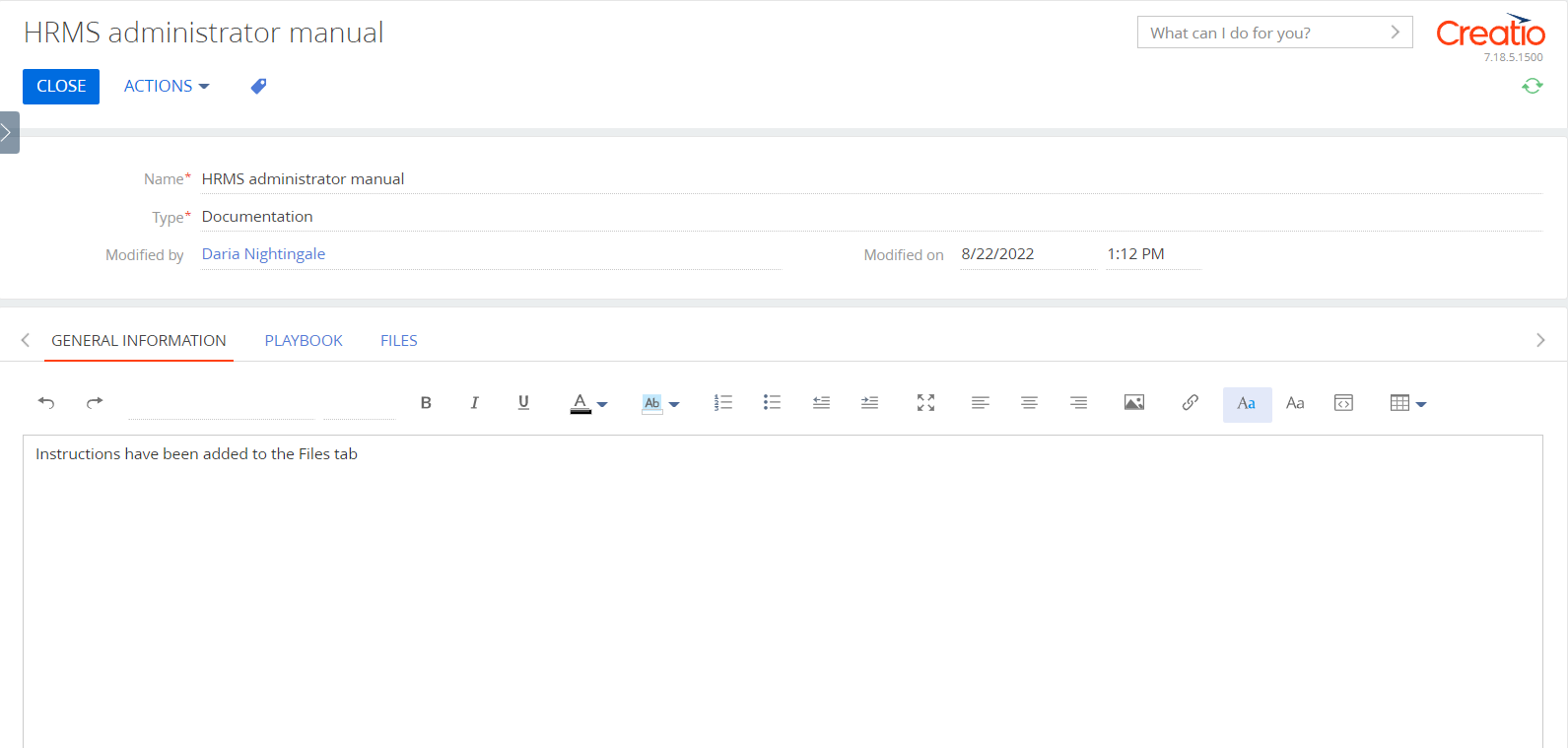 ImportantSkills and scope of competence marked as [Use by default] will be automatically added to new position vacancies to which they are attached.ImportantAn "Employee" contact type must be linked to a position in a company.Specify the planned number of employees and the planned number of days for vacancy fillingEditing pageMandatory fields must be filled in, by default they are:Quantity to be agreedVacancy filling period, daysOptionally specify:Functional responsibilities of a positionSkills and scope of competenceSend for approvalActivityReminder to send the vacancy for approval to a senior managerApprove the terms of the positionPermittingStarts the permission approval process for the head of the departmentApprove permissionActivityActivity for the head of a departmentCopying the planned number of positions to the staffSubprocessProcess a new vacancyActivityActivity for the head of a departmentGenerating a vacancy from a positionSubprocessA user gets a generated question about the possibility of creating a vacancy from the current position Checkbox [Mass recruitment] – allows to fill out the required number of vacancies without creating a new vacancy application.Tabs [Necessary skills], [Functional responsibilities] - will be filled out automatically from the position, provided that they are filled out in the card.Estimation of the planned vacancy filling date and the required number of employeesSubprocessA business process that sets the desired vacancy filling, according to the established term of a positionFill out the application for opening a vacancy with all the necessary dataActivityReminder to send a vacancy for approval by a managerSpecify the responsible employeeEditing pageCheck vacancy applicationActivityApprove the vacancyPermittingLaunch a vacancy ActivityDate of employmentSubprocessA business process that sets the start date of a vacancy launchCheck the vacancy for relevanceActivityEstimation of the actual vacancy filling dateSubprocessA business process that enters the actual vacancy filling dateGet in touch with the contactActivityReminder to a responsible contact to process an interview Interview of a candidate for a vacancyActivityGenerate an activity and specify the time of an interview and participantsApprove a candidatePermittingInterview of a candidate for a vacancyActivityGenerate an activity to specify its time and participantsTo specify according to company's decisionActivityReminder to a responsible contact to process an interview Get in touch with a contactActivityReminder to a responsible contact to process an interview Clarify candidate's decisionActivityReminder to a responsible contact to process an interviewPlanned date of commencement to workSubprocessA business process that requires specification of a planned date of candidate’s commencement to work.Check commencement of a candidate to workActivityReminder to a responsible contact to process an interviewGenerating OnboardingSubprocessA business process that, if necessary, generates onboarding of an employeeGeneration of an employeeSubprocessA business process that generates a new employee based on the results of an interviewCheck for vacancy filling upon hiringSubprocessA business process that checks terms of a vacancy and, if necessary, closes it and related interviews Transfer of a candidate to reserve + copying of skills and their assessmentSubprocessA business process that marks a contact "To reserve"Company declines a candidateSubprocessA business process that specifies the reasons for declining of a candidateNotify a candidate about decline ActivityCandidate rejected a vacancySubprocessA business process that specifies the reason for a candidate's rejectionGeneration of indicators according to the templateSubprocessThe business process that generates the indicators in this KPI from the corresponding template.Get acquainted with the new indicatorsActivityActivity per employee